В соответствии Постановлением Правительства РФ от 18 сентября 2020 г. № 1492 «Об общих требованиях к нормативным правовым актам, муниципальным правовым актам, регулирующим предоставление субсидий, в том числе грантов в форме субсидий, юридическим лицам, индивидуальным предпринимателям, а также физическим лицам - производителям товаров, работ, услуг, и о признании утратившими силу некоторых актов Правительства Российской Федерации и отдельных положений некоторых актов Правительства Российской Федерации» администрация ПОСТАНОВЛЯЕТ: 1. Внести изменение в постановление администрации муниципального района «Печора» от 31.12.2019 г. № 1666 «Об утверждении муниципальной программы МО МР «Печора» «Развитие экономики» согласно приложению к настоящему постановлению:1.2. Приложения 5, 6, 7, 9, 10, 11, 12, 14  к муниципальной программе изложить в редакции согласно приложениям 1, 2, 3, 4, 5, 6, 7, 8  к настоящему постановлению соответственно; 2. Настоящее постановление вступает в силу с даты подписания и подлежит размещению на официальном сайте администрации муниципального района «Печора».Приложение 1 к постановлению администрации МР «Печора» от «___» ноября 2021 г.№____«Приложение 5 к муниципальной программе МО МР «Печора» «Развитие экономики»Порядок субсидирования части затрат, понесенных субъектами малого и среднего предпринимательства на приобретение оборудования 1. Общие положения о предоставлении субсидии 1.1. Настоящий Порядок определяет механизм субсидирования части затрат субъектов малого и среднего предпринимательства на приобретение оборудования в пределах средств бюджета муниципального образования муниципального района «Печора» на очередной финансовый год и плановый период, предусмотренных в подпрограмме «Малое и среднее предпринимательство» муниципальной программы МО МР «Печора» «Развитие экономики» на соответствующий финансовый год (далее - субсидия).1.2. Основные понятия, используемые для целей настоящего Порядка: - субъекты малого и среднего предпринимательства – хозяйствующие субъекты (юридические лица и индивидуальные предприниматели), отнесенные в соответствии с условиями, установленными Федеральным законом от 24.07.2007 № 209-ФЗ «О развитии малого и среднего предпринимательства в Российской Федерации» (далее - Федеральный закон № 209-ФЗ), к малым предприятиям, в том числе к микропредприятиям и средним предприятиям, а также физические лица, не являющиеся индивидуальными предпринимателями и применяющие специальный  налоговый режим «Налог на профессиональный доход» (далее – субъекты МСП), осуществляющие деятельность в сфере производства товаров (выполнения работ, оказания услуг), за исключением видов деятельности, включенных в разделы G (за исключением кода 45), K, L, M (за исключением кодов 71 и 75), N, O, S (за исключением кодов 95 и 96), T, U Общероссийского классификатора видов экономической деятельности (ОК 029-2014 (КДЕС Ред. 2)) (при этом поддержка не может оказываться субъектам МСП, осуществляющим производство и реализацию подакцизных товаров, а также добычу и реализацию полезных ископаемых, за исключением общераспространенных полезных ископаемых); - приобретенное оборудование – оборудование, устройства, механизмы, автотранспортные средства (за исключением легковых автомобилей, а также грузовых автомобилей, разрешенная максимальная грузоподъемность которых не превышает 1000 кг), приборы, аппараты, агрегаты, установки, машины, относящиеся ко второй и выше амортизационным группам Классификации основных средств, включаемым в амортизационные группы, утвержденные постановлением Правительства Российской Федерации от 1 января 2002 г. № 1 «О Классификации основных средств, включаемых в амортизационные группы» (далее - оборудование), за исключением оборудования, предназначенного для осуществления оптовой и розничной торговой деятельности субъектами МСП;  - получатели субсидии – субъекты МСП, в отношении которых принято решение о предоставлении средств из бюджета МО МР «Печора» и с которыми заключены соглашения о предоставлении субсидии.1.3. Целью предоставления субсидии является возмещение части затрат на приобретение оборудования для создания или модернизации производства товаров (выполнения работ, оказания услуг), и в целях реализации региональных проектов, входящих в состав Национального проекта «Малое и среднее предпринимательство и поддержка индивидуальной предпринимательской инициативы». 1.4. Главным распорядителем бюджетных средств, предусмотренных в бюджете муниципального образования муниципального района «Печора» (далее – бюджет МО МР «Печора») на предоставление субсидии в рамках настоящего порядка является администрация муниципального района «Печора» (далее – администрация МР «Печора»).   1.5. К категории получателей субсидии за счет средств бюджета МО МР «Печора» относятся субъекты МСП, зарегистрированные и осуществляющие свою деятельность на территории МО МР «Печора», в т.ч. физические лица, не являющиеся индивидуальными предпринимателями и применяющие специальный налоговый режим «Налог на профессиональный доход» (далее - физические лица, применяющие специальный налоговый режим). 1.6. Одним из критериев отбора получателя субсидии является:  - включение субъекта МСП в единый реестр субъектов МСП; - постановка на учет в Федеральной налоговой службе физического лица,  применяющего специальный налоговый режим.   1.7. Сведения о субсидии размещаются на едином портале бюджетной системы Российской Федерации в информационно-телекоммуникационной сети «Интернет» в разделе «Бюджет». 1.8. Субсидия предоставляется по результатам отбора получателей субсидий, проводимого посредством запроса предложений (заявок).  2. Порядок проведения отбора получателей субсидии2.1. Получатели субсидии определяются путем запроса предложений, на основании заявок, направленных субъектами МСП для участия в отборе, исходя из соответствия участника отбора установленным требованиям на участие в отборе.2.2. Администрация МР «Печора» размещает на официальном сайте  муниципального района «Печора» https://www.pechoraonline.ru объявление о проведении запроса предложений не позднее, чем за 1 день до начала приема заявок.  Объявление о проведении запроса предложений должно содержать:- срок проведения отбора (не менее 30 календарных дней);- наименование, место нахождения, почтовый адрес, адрес электронной почты главного распорядителя; - результат предоставления субсидии, в соответствии с пунктом 3.11. настоящего Порядка;- ссылку на сайт, где размещается объявление и порядок предоставления субсидии;- требования к участникам отбора, в соответствии с пунктом 3.1. настоящего Порядка, и перечень документов, подтверждающих их соответствие указанным требованиям в соответствии с пунктом 3.2. настоящего Порядка;- порядок подачи заявки и требования, предъявляемые к форме и содержанию заявки в соответствии с пунктом 3.2. настоящего Порядка; - порядок отзыва заявок, порядок возврата заявок с основаниями для возврата заявок, порядок внесения изменений в заявку;- правила рассмотрения и оценки заявки;- порядок предоставления участникам отбора разъяснений положений объявления о проведении отбора, даты начала и окончания такого предоставления;- срок, в течение которого получатель субсидии должен подписать соглашение о предоставлении субсидии;- условия признания получателя субсидии уклонившегося от заключения соглашения о предоставлении субсидии;- сроки размещения результатов отбора на официальном сайте администрации муниципального района «Печора» (не более 14 (четырнадцати) календарных дней); - иная информация (при необходимости).2.3. Рассмотрение заявок на полноту (комплектность) документов и соответствие требованиям, установленным настоящим Порядком осуществляется Администрацией МР «Печора».      2.4. Основаниями для отклонения заявок на стадии рассмотрения на полноту (комплектность) документов и соответствие требованиям являются:  - несоответствие участника отбора требованиям, установленным в пункте 3.1. настоящего Порядка; - несоответствие представленных субъектом МСП заявки и документов, установленных пунктом 3.2. настоящего Порядка; - недостоверность представленной информации, в том числе о месте нахождения и адресе юридического лица; - подача предложений (заявок) после даты и времени, определенных для подачи предложений (заявок).Субъект МСП, в отношении которого принято решение об отклонении заявки, вправе обратиться повторно после устранения выявленных недостатков на условиях, установленных настоящим Порядком.3. Условия и порядок предоставления субсидий  3.1. Условиями предоставления субсидий субъектам МСП является соответствие следующим требованиям:1) на 1-е число месяца, предшествующего месяцу, в котором предоставляются заявителем документы, указанные в пункте 3.2. настоящего Порядка:- отсутствие неисполненной обязанности по уплате налогов, сборов, страховых взносов, пеней, штрафов, процентов, подлежащих уплате в соответствии с законодательством Российской Федерации о налогах и сборах;-   отсутствие просроченной задолженности по возврату в бюджет МО МР «Печора» субсидий, бюджетных инвестиций, предоставленных, в том числе в соответствии с иными правовыми актами, и иная просроченная  (неурегулированная) задолженность по денежным обязательствам перед бюджетом МО МР «Печора» и бюджетом МО ГП «Печора»; - юридические лица не должны находиться в процессе реорганизации (за исключением реорганизации в форме присоединения к юридическому лицу, являющемуся участником отбора, другого юридического лица), ликвидации, в отношении их не введена процедура банкротства, деятельность участника отбора не приостановлена в порядке, предусмотренном законодательством Российской Федерации, а индивидуальные предприниматели не должны прекратить деятельность в качестве индивидуального предпринимателя;- физические лица не должны находиться в процессе признания гражданина банкротом; - субъекты МСП не должны являться иностранными юридическими лицами, а также российскими юридическими лицами, в уставном (складочном) капитале которых доля участия иностранных юридических лиц, местом регистрации которых является государство или территория, включенные в утвержденный Министерством финансов Российской Федерации перечень государств и территорий, предоставляющих льготный налоговый режим налогообложения и (или) не предусматривающих раскрытия и предоставления информации при проведении финансовых операций (офшорные зоны), в совокупности превышает 50 процентов;  	- субъекты МСП не должны являться получателями средств из бюджета МО МР «Печора» в соответствии с иными нормативными правовыми актами на цели, указанные в пункте 1.3.;   2) соответствие требованиям, установленным Федеральным законом от 24.07.2007г. № 209-ФЗ «О развитии малого и среднего предпринимательства в Российской Федерации» (далее - Федеральный закон), и условиям, определенным настоящим Порядка;3) наличие государственной регистрации и осуществление деятельности на территории муниципального образования муниципального района «Печора»; 	4) отсутствие задолженности по заработной плате перед наемными работниками;   5) руководитель субъекта МСП должен быть зарегистрирован по месту жительства на территории МО МР «Печора».        3.2. Субъекты МСП для получения субсидии представляют в администрацию МР «Печора» следующие документы: 1) заявку на получение субсидии по форме согласно приложению 14 к муниципальной программе МО МР «Печора» «Развитие экономики» (далее - заявка);2) технико-экономическое обоснование приобретения оборудования в целях создания, и (или) развития, и (или) модернизации производства товаров (далее – ТЭО) по форме согласно приложению к настоящему порядку;3) выписку из единого реестра субъектов малого и среднего предпринимательства, сформированную на 1 число месяца, предшествующего месяцу в котором планируется рассмотрение заявки, в случае если субъект МСП представляет ее самостоятельно (за исключением физических лиц, применяющих специальный налоговый режим);физические лица, применяющие специальный налоговый режим представляют документ, подтверждающий постановку на учет в Федеральной налоговой службе, физического лица, не являющегося индивидуальным предпринимателем для применения специального налогового режима «Налог на профессиональный доход»;4) справку по форме, утвержденной Федеральной налоговой службой (сформированную на 1 число месяца, предшествующего месяцу в котором планируется рассмотрение заявки) об исполнении субъектом МСП: обязанности по уплате налогов, сборов, пеней, штрафов, процентов; обязательств по уплате страховых взносов на обязательное социальное страхование на случай временной нетрудоспособности и в связи с материнством; обязательств по уплате страховых взносов на обязательное пенсионное страхование и обязательное медицинское страхование (за исключением физических лиц, применяющих специальный налоговый режим);физические лица, применяющие специальный налоговый режим представляют справку о состоянии расчетов (доходах) по налогу на профессиональный доход физического лица, не являющегося индивидуальным предпринимателем и применяющего специальный налоговый режим «Налог на профессиональный доход»; 5) справку территориального органа Фонда социального страхования Российской Федерации по Республике Коми об исполнении плательщика страховых взносов обязанности по уплате страховых взносов, пеней, штрафов по обязательному страхованию от несчастных случаев  на производстве и профессиональных заболеваний, сформированную на 1 число месяца, предшествующего месяцу в котором планируется рассмотрение заявки, в случае если субъект МСП представляет ее самостоятельно;6) копии договоров на приобретение в собственность оборудования; 7) копии платежных документов, подтверждающие осуществление расходов субъектом МСП на приобретение оборудования на сумму не менее 50 процентов произведенных затрат, и бухгалтерские документы, подтверждающие постановку на баланс указанного оборудования;8) копии документов, подтверждающие получение оборудования: товарные (или товарно-транспортные) накладные, акты приема-передачи товара.Документы, указанные в подпунктах 1, 2, 6, 7, 8 настоящего пункта, представляются субъектом МСП в администрацию МР «Печора» самостоятельно.В случае если субъект МСП не представляет самостоятельно документы, указанные в пунктах 3 - 5 настоящего Порядка, документы запрашиваются администрацией МР «Печора» в уполномоченных органах по предоставлению документов в течение 5 рабочих дней со дня регистрации заявки.Копии документов заверяются подписью и скрепляются печатью (при наличии).Субъекты МСП несут ответственность за достоверность сведений, представленных на получение субсидии в соответствии с законодательством Российской Федерации.    3.3. Администрация МР «Печора» проверяет полноту (комплектность), представленных документов (в том числе документов, полученных в рамках межведомственного взаимодействия), их соответствие требованиям, установленным настоящим Порядком, и направляет их для рассмотрения в Комиссию по рассмотрению заявок субъектов малого и среднего предпринимательства, претендующих на получение финансовой поддержки (далее - Комиссия) не позднее 40 рабочих дней с даты поступления заявки и документов в администрацию МР «Печора».  Персональный состав Комиссии и регламент ее работы утверждается распоряжением администрации МР «Печора».   Комиссия рассматривает документы и осуществляет оценку соответствия субъекта МСП условиям предоставления субсидии и требованиям, установленным Федеральным законом и настоящим Порядком, в срок не более 10 рабочих дней с даты поступления документов в Комиссию.  Решение Комиссии оформляется протоколом в течение 3 рабочих дней со дня заседания комиссии.  В протоколе отражаются следующие сведения: дата, время и место проведения заседания; информация о рассмотренных вопросах; информация о заявках, по которым было отказано в получении субсидий, с указанием причин (если такие имеются); наименование получателя субсидии и размер предоставляемой субсидии.  Протокол публикуется на официальном сайте муниципального района «Печора» в срок не более 5 рабочих дней с даты заседания Комиссии. Выписка из протокола заседания Комиссии направляется субъекту МСП, подавшему заявку на получение финансовой поддержки, в срок не более 5 рабочих дней с даты заседания Комиссии. На основании протокола Комиссии в срок не более 5 рабочих дней с даты заседания Комиссии издается постановление администрации МР «Печора» о принятии решения предоставления субсидии субъекту МСП.3.4. Основаниями для отказа получателю субсидии являются: - несоответствие представленных документов, требованиям определенным настоящим Порядком, или непредставление (предоставление не в полном объеме) документов, указанных в п. 3.2.;- установление факта недостоверности представленной информации; - допущение ранее нарушений условий оказания финансовой поддержки, в т.ч. не обеспечение целевого использования средств финансовой поддержки.   Субъект МСП в отношении которого принято решение об отказе в предоставлении субсидии вправе обратиться повторно после устранения выявленных недостатков на условиях, установленных настоящим Порядком.3.5. Предельный размер субсидии предоставленной одному субъекту МСП в соответствии с настоящим Порядком в течение одного финансового года, не может превышать 500 тысяч рублей. Субсидия предоставляется в размере не более 50 процентов от суммы понесенных фактических расходов в текущем финансовом году по следующим видам затрат:- приобретение оборудования в целях создания или модернизации производства товаров (выполнения работ, оказания услуг);- расходы по доставке оборудования;- монтаж оборудования. 3.6. Субсидия предоставляется на основании соглашения по форме согласно приложению 15, заключенного между субъектом МСП и администрацией МР «Печора».Срок подготовки соглашения составляет не более 5 рабочих дней со дня издания постановления администрацией МР «Печора» о принятом решении предоставления субсидии. 3.7. Субсидия предоставляется в пределах лимитов бюджетных обязательств, предусмотренных по соответствующим кодам классификации расходов бюджета в сводной бюджетной росписи главного распорядителя на текущий финансовый год. Субсидия перечисляется не позднее 10 рабочих дней со дня заключения соглашения о предоставлении субсидии, на счет получателя субсидии, открытый в учреждениях Центрального банка Российской Федерации или кредитных организациях и указанный в представленных для рассмотрения документах на получение субсидии. 3.8. Запрещено приобретение получателями субсидий - юридическими лицами за счет полученных средств иностранной валюты, за исключением операций, осуществляемых в соответствии с валютным законодательством Российской Федерации при закупке (поставке) высокотехнологичного импортного оборудования, сырья и комплектующих изделий, а также связанных с достижением целей предоставления этих средств иных операций, определенных настоящим порядком. 3.9. Не использованные в текущем финансовом году остатки субсидий подлежат возврату в установленном законодательством порядке в бюджет муниципального образования муниципального района «Печора».3.10. Получатель субсидии  предоставляет согласие на осуществление в отношении него проверки главным распорядителем как получателем бюджетных средств и органом муниципального финансового контроля за соблюдением целей, условий и порядка предоставления субсидии, а также о включении таких положений в соглашение.3.11. Результатом предоставления субсидии будет являться количество созданных/сохраненных получателем субсидии рабочих мест.Показателем, характеризующим достижение/недостижение результата предоставления субсидии (далее – показатель результативности)  является доля фактически созданных/сохраненных рабочих мест от запланированного количества (в %).Значение показателя результативности устанавливается в соглашении о предоставлении субсидии исходя из представленной в заявке на получение финансовой поддержки информации о планируемом создании рабочих мест. Оценка достижения значения показателя результативности осуществляется администрацией МР «Печора» на основании сравнения планового значения показателя результативности, установленного соглашением о предоставлении субсидии, и фактически достигнутого значения по итогам отчетного финансового года и в течение одного года со дня предоставления субсидии.    Результат предоставления субсидии считается достигнутым, если доля фактически созданных/сохраненных рабочих мест от запланированного количества равна и более 100%.3.12. Обязательным условием является неотчуждение приобретенного оборудования с использованием средств субсидии в течение 2 лет.4. Требования к отчетности  4.1. Порядок, сроки и формы предоставления отчетов по использованию субсидии, достижению результатов, показателей (при установлении таких показателей) результативности использования субсидии и право администрации МР «Печора» устанавливать в соглашении сроки и формы предоставления получателем субсидии дополнительной отчетности определяются в соглашении.4.2. Администрация МР «Печора» осуществляет проверку представленных получателем субсидии отчетных документов, рассматривает предложения и иную информацию, направленную получателем субсидии в рамках соглашения, и уведомляет получателя субсидии о принятом решении (при необходимости).4.3. Администрация МР «Печора» вправе запрашивать у получателя субсидии предложения, информацию и иные материалы в течение 2 (двух) лет после получения субсидии, осуществлять оценку достижения получателем субсидии результатов, показателей (при установлении таких показателей) результативности использования субсидии, целей и условий, установленных соглашением.5. Требования к осуществлению контроля за соблюдениемусловий, целей и порядка предоставления субсидийи ответственность за их нарушение5.1. Получатели субсидии предоставляют администрации МР «Печора» согласие на осуществление им и органами муниципального финансового контроля проверок соблюдения условий, целей и порядка предоставления субсидии, которое оформляется по форме, указанной в приложении к соглашению.По требованию администрации МР «Печора» и органов муниципального финансового контроля получатель субсидии обязан предоставлять в установленные сроки информацию, документы и материалы, необходимые для осуществления контроля за соблюдением порядка, целей и условий предоставления субсидии.5.2. При выявлении администрацией МР «Печора» факта нарушения получателем субсидии условий, установленных настоящим Порядком при предоставлении субсидии, а также при недостижении результатов, показателей (при установлении таких показателей) результативности использования субсидии, установленных в соглашении, полученные бюджетные средства подлежат возврату получателем субсидии в бюджет МО МР «Печора» в течение 10 (десяти) рабочих дней со дня получения соответствующего требования о возврате субсидии.В случае невозврата полученных бюджетных средств в установленный срок возврату подлежит также сумма процентов за пользование денежными средствами в размере 1/365 ключевой ставки Банка России/в размере 1/366 ключевой ставки Банка России в високосном году, действовавшей в соответствующие периоды, за каждый день начиная со дня, следующего за днем перечисления субсидии.5.3. В случаях, предусмотренных соглашением, остатки субсидий, не использованные в отчетном финансовом году, подлежат возврату в бюджет МО МР «Печора» в течение 10 (десяти) рабочих дней со дня окончания финансового года.В случае невозврата полученных бюджетных средств в установленный срок возврату подлежит также сумма процентов за пользование денежными средствами в размере 1/365 ключевой ставки Банка России/в размере 1/366 ключевой ставки Банка России в високосном году, действовавшей в соответствующие периоды, за каждый день начиная со дня, следующего за днем перечисления субсидии.Администрация МР «Печора» в течение 5 (пяти) рабочих дней со дня предоставления получателем субсидии отчета о расходовании субсидий направляет требование о возврате остатков субсидий, не использованных в отчетном финансовом году.5.4. При неисполнении получателем субсидии обязанности по возврату бюджетных средств в установленный срок, взыскание осуществляется в судебном порядке в соответствии с действующим законодательством.5.5. Контроль за целевым использованием субсидии, соблюдением условий и порядка предоставления субсидии осуществляется в установленном порядке администрацией МР «Печора» и органами муниципального (финансового) контроля.Порядок возврата в бюджет муниципального образования муниципального района «Печора» субсидий в случае нарушения условий их предоставления, определен в приложении 13 к муниципальной программе МО МР «Печора» «Развитие экономики».  Приложениек Порядкусубсидирования части расходов,понесенных субъектами малогои среднего предпринимательствана приобретение оборудованияв целях создания и (или) модернизациипроизводства товаров (работ, услуг)Технико-экономическое обоснованиеприобретения оборудования в целях создания и (или) развитиялибо модернизации производства товаров (работ, услуг)Наименование заявителя: ________________________________________________Юридический адрес: ____________________________________________________Телефон: _______________ Контактное лицо: _______________________________Основной вид экономической деятельности:Код ОКВЭД _____________ Наименование ОКВЭД: _________________________Дополнительный вид экономической деятельности:Код ОКВЭД _____________ Наименование ОКВЭД: _________________________Краткое описание направлений деятельности, реализуемых проектов:______________________________________________________________________________________________________________________________________________Стоимость затрат, необходимых на реализацию проекта: ____ руб. (затраты на оборудование и на монтаж/установку/ввод в эксплуатацию оборудования).Описание оборудования и цель приобретения ______________________________________________________________________________________________________Амортизационная группа основного средства (Классификация основных средств, включаемых в амортизационные группы, утвержденные постановлением Правительства Российской Федерации от 1 января 2002г. № 1 "О Классификацииосновных средств, включаемых в амортизационные группы")_______________________________________________________________________Для организации работы предприятие обладает следующими ресурсами_______________________________________________________________________В результате осуществления данного проекта будут получены:1. Экономический эффект: Срок окупаемости проекта составляет ______________(период).2. Бюджетный эффект от данного проекта: Дополнительные налоговые отчисления ______ руб./год, дополнительные выплаты во внебюджетные фонды за работников ______ руб./год.3. Социальный эффект от данного проекта: Создание/сохранение _______ рабочих мест; Средняя заработная плата на 1 работника на начало реализации проекта составляет __________ руб.Приложение: _____ документов на ____ листах. (нпр. - копия технического паспорта на оборудование, копия ПТС на транспортное или самоходное средство, справки и т.д.)Достоверность представленных данных гарантирую.Руководитель: __________________ ________________ _____________________                                (должность)       (подпись)              (расшифровка подписи)"__" ______________ 20__ г.М.П._______________________________________Приложение 2 к постановлению администрации муниципального района «Печора» от «___» ноября 2021 г.№____«Приложение 6к муниципальной программе МО МР «Печора»«Развитие экономики»Порядоксубсидирования части затрат субъектов малого предпринимательства, связанных с началом предпринимательской деятельности (гранты)1. Общие положения о предоставлении субсидий1.1. Настоящий Порядок определяет механизм субсидирования части затрат субъектов малого предпринимательства, связанных с началом предпринимательской деятельности (гранты), в пределах средств бюджета муниципального образования муниципального района «Печора» на очередной финансовый год и плановый период, предусмотренных в подпрограмме «Малое и среднее предпринимательство» муниципальной программы МО МР «Печора» «Развитие экономики» на соответствующий финансовый год (далее – субсидия (грант)). 1.2. Основные понятия, используемые для целей настоящего Порядка: - субъекты малого предпринимательства – хозяйствующие субъекты (юридические лица и индивидуальные предприниматели), отнесенные в соответствии с условиями, установленными Федеральным законом от 24.07.2007 № 209-ФЗ «О развитии малого и среднего предпринимательства в Российской Федерации» (далее - Федеральный закон № 209-ФЗ), к малым предприятиям, в том числе к микропредприятиям, а также физические лица, не являющиеся индивидуальными предпринимателями и применяющие специальный налоговый режим «Налог на профессиональный доход» (далее – субъекты МП);- получатели субсидии – субъекты МП, в отношении которых принято решение о предоставлении средств из бюджета муниципального образования муниципального района «Печора» и с которыми заключены соглашения о предоставлении субсидии;1.3. Целью предоставления субсидии (гранта) является финансовое обеспечение части затрат субъектов МП, связанных с началом предпринимательской деятельности, и в целях реализации региональных проектов, входящих в состав Национального проекта «Малое и среднее предпринимательство и поддержка индивидуальной предпринимательской инициативы».      1.4. Главным распорядителем бюджетных средств, предусмотренных в бюджете муниципального образования муниципального района «Печора» (далее – бюджет МО МР «Печора») на предоставление субсидии (гранта) в рамках настоящего порядка является администрация муниципального района «Печора» (далее – администрация МР «Печора»). 1.5. К категории получателей субсидии (гранта) за счет средств бюджета МО МР «Печора» относятся субъекты МП, зарегистрированные и осуществляющие свою деятельность на территории МО МР «Печора» не более 1 (одного) год, в т.ч. физические лица, не являющиеся индивидуальными предпринимателями и применяющие специальный налоговый режим «Налог на профессиональный доход» (далее – физические лица, применяющие специальный налоговый режим). 1.6. Одним из критериев отбора получателя субсидии (гранта) является: - включение субъекта МП в единый реестр субъектов малого и среднего предпринимательства;- постановка на учет в Федеральной налоговой службе физического лица, применяющего специальный налоговый режим.  1.7. Сведения о субсидии (гранте) размещаются на едином портале бюджетной системы Российской Федерации в информационно-телекоммуникационной сети «Интернет» в разделе «Бюджет».1.8. Субсидия (грант) предоставляется по результатам отбора получателей субсидий, проводимого посредством запроса предложений (заявок).2. Порядок проведения отбора получателей субсидии 2.1. Получатели субсидии определяются путем запроса предложений, на основании заявок, направленных субъектами МП для участия в отборе, исходя из соответствия участника отбора установленным требованиям на участие в отборе.2.2. Администрация МР «Печора» размещает на официальном сайте  муниципального района «Печора» https://www.pechoraonline.ru объявление о проведении запроса предложений не позднее, чем за 1 день до начала приема заявок.  Объявление о проведении запроса предложений должно содержать:- срок проведения отбора (не менее 30 календарных дней);- наименование, место нахождения, почтовый адрес, адрес электронной почты главного распорядителя; - результат предоставления субсидии, в соответствии с пунктом 3.11. настоящего Порядка;- ссылку на сайт, где размещается объявление и порядок предоставления субсидии;- требования к участникам отбора, в соответствии с пунктом 3.1. настоящего Порядка, и перечень документов, подтверждающих их соответствие указанным требованиям в соответствии с пунктом 3.2. настоящего Порядка;- порядок подачи заявки и требования, предъявляемые к форме и содержанию заявки в соответствии с пунктом 3.2. настоящего Порядка; - порядок отзыва заявок, порядок возврата заявок с основаниями для возврата заявок, порядок внесения изменений в заявку;- правила рассмотрения и оценки заявки;- порядок предоставления участникам отбора разъяснений положений объявления о проведении отбора, даты начала и окончания такого предоставления;- срок, в течение которого получатель субсидии должен подписать соглашение о предоставлении субсидии;- условия признания получателя субсидии уклонившегося от заключения соглашения о предоставлении субсидии;- сроки размещения результатов отбора на официальном сайте администрации муниципального района «Печора» (не более 14 (четырнадцати) календарных дней); - иная информация (при необходимости).2.3. Рассмотрение заявок на полноту (комплектность) документов и соответствие требованиям, установленным настоящим Порядком осуществляется Администраций МР «Печора».   2.4. Основаниями для отклонения заявок на стадии рассмотрения на полноту (комплектность) документов и соответствие требованиям являются:  - несоответствие участника отбора требованиям, установленным в пункте 3.1. настоящего Порядка; - несоответствие представленных субъектом МП заявки и документов, установленных пунктом 3.2. настоящего Порядка; - недостоверность представленной информации, в том числе о месте нахождения и адресе юридического лица; - подача предложений (заявок) после даты и времени, определенных для подачи предложений (заявок).Субъект МП, в отношении которого принято решение об отклонении заявки, вправе обратиться повторно после устранения выявленных недостатков на условиях, установленных настоящим Порядком.3. Условия и порядок предоставления субсидий  3.1. Условиями предоставления субсидий субъектам МП является соответствие следующим требованиям: 1) на 1-е число месяца, предшествующего месяцу, в котором предоставляются заявителем документы, указанные в пункте 3.2. настоящего Порядка:- отсутствие неисполненной обязанности по уплате налогов, сборов, страховых взносов, пеней, штрафов, процентов, подлежащих уплате в соответствии с законодательством Российской Федерации о налогах и сборах;-   отсутствие просроченной задолженности по возврату в бюджет МО МР «Печора» субсидий, бюджетных инвестиций, предоставленных, в том числе в соответствии с иными правовыми актами, и иная просроченная  (неурегулированная) задолженность по денежным обязательствам перед бюджетом МО МР «Печора» и бюджетом МО ГП «Печора»;- юридические лица не должны находиться в процессе реорганизации (за исключением реорганизации в форме присоединения к юридическому лицу, являющемуся участником отбора, другого юридического лица), ликвидации, в отношении их не введена процедура банкротства, деятельность участника отбора не приостановлена в порядке, предусмотренном законодательством Российской Федерации, а индивидуальные предприниматели не должны прекратить деятельность в качестве индивидуального предпринимателя; - физические лица не должны находиться в процессе признания гражданина банкротом;   - субъекты МП не должны являться иностранными юридическими лицами, а также российскими юридическими лицами, в уставном (складочном) капитале которых доля участия иностранных юридических лиц, местом регистрации которых является государство или территория, включенные в утвержденный Министерством финансов Российской Федерации перечень государств и территорий, предоставляющих льготный налоговый режим налогообложения и (или) не предусматривающих раскрытия и предоставления информации при проведении финансовых операций (офшорные зоны), в совокупности превышает 50 процентов;  	- субъекты МП не должны являться получателями средств из бюджета МО МР «Печора» в соответствии с иными нормативными правовыми актами на цели, указанные в пункте 1.3.;   2) соответствие требованиям, установленным Федеральным законом от 24.07.2007г. № 209-ФЗ «О развитии малого и среднего предпринимательства в Российской Федерации» (далее - Федеральный закон), и условиям, определенным настоящим Порядка;3) наличие государственной регистрации и осуществление деятельности на территории муниципального образования муниципального района «Печора»; 	4) отсутствие задолженности по заработной плате перед наемными работниками;  5) руководитель субъекта МП должен быть зарегистрирован по месту жительства на территории МО МР «Печора»;6) на момент подачи заявки на финансовую поддержку зарегистрированным и осуществляющим свою деятельность на территории МО МР «Печора» не более 1 (одного) года; 7) учредителями которых являются: - зарегистрированные безработные, - работники, находящиеся под угрозой увольнения (установление неполного рабочего времени, временная приостановка работ, предоставление отпусков без сохранения заработной платы, мероприятия по высвобождению работников),- военнослужащие, уволенные в запас в связи с сокращением из Вооруженных Сил,- физические лица в возрасте до 30 лет,- инвалиды, - молодые семьи, имеющие детей, в том числе неполные молодые семьи, состоящие из 1 (одного) молодого родителя и 1 (одного) и более детей, при условии, что возраст каждого из супругов либо 1 (одного) родителя в неполной семье не превышает 35 лет, неполные семьи, многодетные семьи, семьи, воспитывающие детей-инвалидов, и доля которых в уставном капитале составляет не менее 50 процентов; не являются учредителями, ранее получившими субсидию (грант) в рамках программ развития малого предпринимательства;8) наличие у руководителя (учредителя) субъекта МП высшего экономического образования или пройденного обучения по программе, связанной с осуществлением предпринимательской деятельности или менеджментом организации (управлением организацией, проектами), продолжительностью не менее 72 учебных часов в течение трех лет до даты подачи заявки на получение субсидии (гранта);3.2. Субъекты МП для получения субсидии (гранта) представляют в администрацию МР «Печора» следующие документы: 1) заявку на получение субсидии (гранта) по форме согласно приложению 14 к муниципальной программе МО МР «Печора» «Развитие экономики» (далее - заявка);2) бизнес-проект; 3) выписку из единого реестра субъектов малого и среднего предпринимательства, сформированную на 1 число месяца, предшествующего месяцу в котором планируется рассмотрение заявки, в случае если субъект МП представляет ее самостоятельно (за исключением физических лиц, применяющих специальный налоговый режим);физические лица, применяющие специальный налоговый режим представляют документ, подтверждающий постановку на учет в Федеральной налоговой службе, физического лица, не являющегося индивидуальным предпринимателем для применения специального налогового режима «Налог на профессиональный доход»;4) справку по форме, утвержденной Федеральной налоговой службой (сформированную на 1 число месяца, предшествующего месяцу в котором планируется рассмотрение заявки) об исполнении субъектом МСП: обязанности по уплате налогов, сборов, пеней, штрафов, процентов; обязательств по уплате страховых взносов на обязательное социальное страхование на случай временной нетрудоспособности и в связи с материнством; обязательств по уплате страховых взносов на обязательное пенсионное страхование и обязательное медицинское страхование (за исключением физических лиц, применяющих специальный налоговый режим);физические лица, применяющие специальный налоговый режим представляют справку о состоянии расчетов (доходах) по налогу на профессиональный доход физического лица, не являющегося индивидуальным предпринимателем и применяющего специальный налоговый режим «Налог на профессиональный доход»; 5) справку территориального органа Фонда социального страхования Российской Федерации по Республике Коми об исполнении плательщика страховых взносов обязанности по уплате страховых взносов, пеней, штрафов по обязательному страхованию от несчастных случаев  на производстве и профессиональных заболеваний, сформированную на 1 число месяца, предшествующего месяцу в котором планируется рассмотрение заявки, в случае если субъект МП представляет ее самостоятельно;6) копию документа о высшем экономическом образовании или о прохождении руководителем (учредителем) субъекта МП краткосрочного обучения по программе, связанной с осуществлением предпринимательской деятельности, продолжительностью не менее 72 учебных часов, с предъявлением оригинала, если копия не заверена нотариально;7) документы, подтверждающие софинансирование начинающим субъектом МП расходов на реализацию бизнес-проекта в размере не менее 15 процентов от размера получаемого гранта; 8) документы, подтверждающие соблюдение субъектом малого предпринимательства условий, определенных подпунктом 7 пункта 3.1. настоящего Порядка (копии приказов или уведомлений о переводе работника на неполный рабочий день, о временной приостановке работ, о предоставлении отпусков без сохранения заработной платы, о высвобождении работников, копии трудовой книжки руководителя с предъявлением оригиналов, если копии не заверены нотариально, и иные документы, подтверждающие соблюдение вышеназванных условий).Документы, указанные в подпунктах 1, 2, 6, 7, 8 настоящего пункта, представляются субъектом МП в администрацию МР «Печора» самостоятельно.В случае если субъект МП не представляет самостоятельно документы, указанные в пунктах 3 - 5 настоящего Порядка, документы запрашиваются администрацией МР «Печора» в уполномоченных органах по предоставлению документов в течение 5 рабочих дней со дня регистрации заявки.Копии документов заверяются подписью и скрепляются печатью (при наличии).Субъекты МП несут ответственность за достоверность сведений, представленных на получение субсидии (гранта) в соответствии с законодательством Российской Федерации.    3.3. Администрация МР «Печора» проверяет полноту (комплектность), представленных документов (в том числе документов, полученных в рамках межведомственного взаимодействия), их соответствие требованиям, установленным настоящим Порядком, и направляет их для рассмотрения в Комиссию по рассмотрению заявок субъектов малого и среднего предпринимательства, претендующих на получение финансовой поддержки (далее - Комиссия) не позднее 40 рабочих дней с даты поступления заявки и документов в администрацию МР «Печора».  Персональный состав Комиссии и регламент ее работы утверждается распоряжением администрации МР «Печора».   Комиссия рассматривает документы и осуществляет оценку соответствия субъекта МП условиям предоставления субсидии (гранта) и требованиям, установленным Федеральным законом и настоящим Порядком, в срок не более 10 рабочих дней с даты поступления документов в Комиссию.  Решение Комиссии оформляется протоколом в течение 3 рабочих дней со дня заседания комиссии. В протоколе отражаются следующие сведения: дата, время и место проведения заседания; информация о рассмотренных вопросах; информация о заявках, по которым было отказано в получении субсидий (гранта), с указанием причин (если такие имеются); наименование получателя субсидии (гранта) и размер предоставляемой субсидии (гранта). Протокол публикуется на официальном сайте муниципального района «Печора» в срок не более 5 рабочих дней с даты заседания Комиссии. Выписка из протокола заседания Комиссии направляется субъекту МП, подавшему заявку на получение финансовой поддержки, в срок не более 5 рабочих дней с даты заседания Комиссии.На основании протокола Комиссии в срок не более 5 рабочих дней с даты заседания Комиссии издается постановление администрации МР «Печора» о принятии решения предоставления субсидии субъекту МСП. 3.4. Основаниями для отказа получателю субсидии являются: - несоответствие представленных документов, требованиям определенным настоящим Порядком, или непредставление (предоставление не в полном объеме) документов, указанных в п. 3.2.;- установление факта недостоверности представленной информации; - допущение ранее нарушений условий оказания финансовой поддержки, в т.ч. не обеспечение целевого использования средств финансовой поддержки.   Субъект МСП в отношении которого принято решение об отказе в предоставлении субсидии (гранта) вправе обратиться повторно после устранения выявленных недостатков на условиях, установленных настоящим Порядком.3.5. Предельный размер субсидии (гранта), предоставляемой субъекту МП для осуществления расходов, составляет не более 300 тысяч рублей.Субсидия (грант) предоставляется субъекту МП для осуществления следующих видов расходов, связанных с ведением предпринимательской деятельности:приобретение основных и оборотных средств;оплата расходов по разработке проектно-сметной документации;оплата стоимости аренды помещения, используемого для осуществления предпринимательской деятельности;приобретение и оплата услуг по сопровождению программного обеспечения;приобретение методической и справочной литературы;оплата расходов на получение лицензии на осуществление видов деятельности, подлежащих лицензированию в соответствии с законодательством Российской Федерации (за исключением лицензий на осуществление видов деятельности, определенных статьей 18 Федерального закона «О государственном регулировании производства и оборота этилового спирта, алкогольной и спиртосодержащей продукции и об ограничении потребления (распития) алкогольной продукции», лицензий на осуществление деятельности по производству и оптовой торговле табачными изделиями);оплата расходов на получение патента на изобретение, полезную модель, промышленный образец, селекционное достижение (включая племенной материал) и (или) свидетельства о регистрации авторских прав;изготовление и (или) размещение рекламы, включая изготовление рекламных стендов и рекламных щитов, рекламных буклетов, листовок, брошюр и каталогов, содержащих информацию о реализуемых товарах (работах, услугах).Расходование субсидии (гранта) по ее целевому назначению должно быть осуществлено субъектом МП в срок, не превышающий 12 месяцев с даты заключения соглашения (договора).Субсидия (грант) предоставляется при условии софинансирования субъектом МП расходов на реализацию бизнес-проекта в размере не менее 15 процентов от стоимости реализации бизнес-проекта. 3.6. Субсидия предоставляется на основании соглашения по форме согласно приложению 15, заключенного между субъектом МСП и администрацией МР «Печора».Срок подготовки соглашения составляет не более 5 рабочих дней со дня издания постановления администрацией МР «Печора» о принятом решении предоставления субсидии. 3.7. Субсидия (грант) предоставляется в пределах лимитов бюджетных обязательств, предусмотренных по соответствующим кодам классификации расходов бюджета в сводной бюджетной росписи главного распорядителя на текущий финансовый год. Субсидия (грант) перечисляется не позднее 10 рабочих дней со дня заключения соглашения о предоставлении субсидии (гранта), на счет получателя субсидии, открытый в учреждениях Центрального банка Российской Федерации или кредитных организациях и указанный в представленных для рассмотрения документах на получение субсидии (гранта).3.8. Запрещено приобретение получателями субсидий - юридическими лицами за счет полученных средств иностранной валюты, за исключением операций, осуществляемых в соответствии с валютным законодательством Российской Федерации при закупке (поставке) высокотехнологичного импортного оборудования, сырья и комплектующих изделий, а также связанных с достижением целей предоставления этих средств иных операций, определенных данных порядком. 3.9. Не использованные в текущем финансовом году остатки субсидий (гранта) подлежат возврату в установленном законодательством порядке в бюджет муниципального образования муниципального района «Печора».3.10. Получатель субсидии предоставляет согласие на осуществление в отношении него проверки главным распорядителем как получателем бюджетных средств и органом муниципального финансового контроля за соблюдением целей, условий и порядка предоставления субсидии (гранта), а также о включении таких положений в соглашение.3.11. Результатом предоставления субсидии (гранта) будет являться количество созданных получателем субсидии рабочих мест.Показателем, характеризующим достижение/недостижение результата предоставления субсидии (гранта) (далее – показатель результативности)  является доля фактически созданных рабочих мест от запланированного количества (в %).Значение показателя результативности устанавливается в соглашении о предоставлении субсидии (гранта) исходя из представленной в заявке на получение финансовой поддержки информации о планируемом создании рабочих мест. Оценка достижения значения показателя результативности осуществляется администрацией МО МР «Печора» на основании сравнения планового значения показателя результативности, установленного соглашением о предоставлении субсидии (гранта), и фактически достигнутого значения по итогам отчетного финансового года и в течение одного года со дня предоставления субсидии.    Результат предоставления субсидии (гранта) считается достигнутым, если доля фактически созданных рабочих мест от запланированного количества равна и более 100%.3.12. Обязательным условием является неотчуждение приобретенного оборудования с использованием средств субсидии (гранта) в течение 2 (двух) лет.4. Требования к отчетности  4.1. Порядок, сроки и формы предоставления отчетов по использованию субсидии (гранта), достижению результатов, показателей (при установлении таких показателей) результативности использования субсидии (гранта) и право администрации МР «Печора» устанавливать в Соглашении сроки и формы предоставления получателем субсидии дополнительной отчетности определяются в Соглашении.4.2. Администрация МР «Печора» осуществляет проверку представленных получателем субсидии отчетных документов, рассматривает предложения и иную информацию, направленную получателем субсидии в рамках Соглашения, и уведомляет Получателя субсидии о принятом решении (при необходимости).4.3. Администрация МР «Печора» вправе запрашивать у получателя субсидии предложения, информацию и иные материалы в течение 2 (двух) лет после получения субсидии (гранта), осуществлять оценку достижения получателем субсидии результатов, показателей (при установлении таких показателей) результативности использования субсидии (гранта), целей и условий, установленных соглашением.5. Требования к осуществлению контроля за соблюдениемусловий, целей и порядка предоставления субсидийи ответственность за их нарушение5.1. Получатели субсидии предоставляют администрации МР «Печора» согласие на осуществление им и органами муниципального финансового контроля проверок соблюдения условий, целей и порядка предоставления субсидии, которое оформляется по форме, указанной в приложении к Соглашению.По требованию администрации МР «Печора» и органов муниципального финансового контроля получатель субсидии обязан предоставлять в установленные сроки информацию, документы и материалы, необходимые для осуществления контроля за соблюдением порядка, целей и условий предоставления субсидии.5.2. При выявлении администрацией МР «Печора» факта нарушения получателем субсидии условий, установленных настоящим Порядком при предоставлении субсидии, а также при недостижении результатов, показателей (при установлении таких показателей) результативности использования субсидии, установленных в Соглашении, полученные бюджетные средства подлежат возврату получателем субсидии в бюджет МО МР «Печора» в течение 10 (десяти) рабочих дней со дня получения соответствующего требования о возврате субсидии.В случае невозврата полученных бюджетных средств в установленный срок возврату подлежит также сумма процентов за пользование денежными средствами в размере 1/365 ключевой ставки Банка России/в размере 1/366 ключевой ставки Банка России в високосном году, действовавшей в соответствующие периоды, за каждый день начиная со дня, следующего за днем перечисления субсидии.5.3. В случаях, предусмотренных соглашением, остатки субсидий, не использованные в отчетном финансовом году, подлежат возврату в бюджет МО МР «Печора» в течение 10 (десяти) рабочих дней со дня окончания финансового года.В случае невозврата полученных бюджетных средств в установленный срок возврату подлежит также сумма процентов за пользование денежными средствами в размере 1/365 ключевой ставки Банка России/в размере 1/366 ключевой ставки Банка России в високосном году, действовавшей в соответствующие периоды, за каждый день начиная со дня, следующего за днем перечисления субсидии.Администрация МР «Печора» в течение 5 (пяти) рабочих дней со дня предоставления получателем субсидии отчета о расходовании субсидий направляет требование о возврате остатков субсидий, не использованных в отчетном финансовом году.5.4. При неисполнении получателем субсидии обязанности по возврату бюджетных средств в установленный срок, взыскание осуществляется в судебном порядке в соответствии с действующим законодательством.5.5. Контроль за целевым использованием субсидии, соблюдением условий и порядка предоставления субсидии осуществляется в установленном порядке администрацией МР «Печора» и органами муниципального (финансового) контроля.Порядок возврата в бюджет муниципального образования муниципального района «Печора» субсидий в случае нарушения условий их предоставления, определен в приложении 13 к муниципальной программе МО МР «Печора» «Развитие экономики».  Приложение к порядку субсидирования части затрат субъектов малого предпринимательства, связанных с началом предпринимательской деятельности (гранты)Порядокмониторинга и контроля реализации бизнес-планов1. Мониторинг и контроль реализации бизнес-планов, на которые предоставляется субсидия, осуществляет отдел экономики и инвестиций администрации муниципального района  «Печора» (далее – отдел экономики).2. Мониторинг и контроль реализации бизнес-планов осуществляется в рамках соглашения по предоставлению субсидии (гранта), заключенного между администрацией муниципального района «Печора» и субъектом МП путем проверки реализации бизнес-планов и включает представление получателем субсидии документов в соответствии с пунктом 3 настоящего Порядка.3. Получатель субсидии представляет в отдел экономики по форме согласно приложению к порядку мониторинга и контроля реализации бизнес-планов. 4. Информацию для мониторинга Получатели субсидии представляют  ежегодно в течение всего срока реализации бизнес-плана.При выявлении фактов предоставления недостоверных сведений отдел экономики может затребовать дополнительную информацию для проверки представленных документов.5. Отдел экономики готовит сводную информацию об изменениях финансово-экономических показателей Получателей субсидий и эффективности предоставления бюджетных средств в срок до 30 апреля года, следующего за отчетным.  6. Отдел экономики проводит анализ полученной информации и готовит сводные данные о ходе реализации бизнес-плана.  7. Субсидия подлежит возврату в бюджет в полном объеме в случае:- выявления факта нецелевого использования субсидии;- выявления факта отсутствия ведения предпринимательской деятельности в течение заявленного срока реализации бизнес-плана;- неполного и (или) несвоевременного представления получателем субсидии отчетности, предусмотренной настоящим Порядком и соглашением.8. В случае невыполнения получателем субсидии требований соглашения отдел экономики фиксирует установление такого факта в акте по форме согласно приложению к Порядку возврата в бюджет муниципального образования муниципального района «Печора» субсидий в случае нарушения условий их предоставления и направляет его Получателю субсидии с уведомлением о взыскании субсидии в полном объеме.9. В течение 30 дней с даты получения письменного уведомления о возврате субсидии получатель субсидии обязан осуществить возврат денежных средств в бюджет по платежным реквизитам, указанным в уведомлении. 10. В случае невозврата субсидии взыскание средств с Получателя субсидии производится в судебном порядке.Приложение к порядку мониторинга и контроляреализации бизнес-плановСВЕДЕНИЯоб основных показателях деятельностисубъекта малого предпринимательства – получателя субсидииза _____________ 20__ года по состоянию дату _______    Общая информация:    Выручка от реализации, численность и заработная плата:Перечисления в бюджеты всех уровней и внебюджетные фонды (тыс. рублей):    «___» _____________ 20__ г.___________________________________Приложение 3 к постановлению администрации муниципального района «Печора» от «___» ноября 2021 г. №____«Приложение 7к муниципальной программе МО МР «Печора»«Развитие экономики»Порядоксубсидирования субъектам малого и среднегопредпринимательства части затрат на уплату первого взноса (аванса) при заключении лизинговых платежей по договорам финансовой аренды (лизинга)1. Общие положения о предоставлении субсидий1.1. Настоящий Порядок определяет условия и механизм субсидирования субъектам малого и среднего предпринимательства - лизингополучателям части затрат на уплату первого взноса (аванса) по договорам финансовой аренды (лизинга) оборудования с российскими лизинговыми организациями в целях создания и (или) развития либо модернизации производства товаров в пределах средств бюджета муниципального образования муниципального района «Печора» на очередной финансовый год и плановый период, предусмотренных в подпрограмме «Малое и среднее предпринимательство» муниципальной программы МО МР «Печора» «Развитие экономики» на соответствующий финансовый год (далее - субсидия).1.2. Основные понятия, используемые для целей настоящего Порядка:- субъекты малого и среднего предпринимательства – хозяйствующие субъекты (юридические лица и индивидуальные предприниматели), отнесенные в соответствии с условиями, установленными Федеральным законом от  № 209-ФЗ «О развитии малого и среднего в Российской Федерации» (далее - Федеральный закон № 209-ФЗ), к малым предприятиям, в том числе к микропредприятиям и средним предприятиям, а также физические лица, не являющиеся индивидуальными предпринимателями и применяющие специальный налоговый режим «Налог на профессиональный доход» (далее – субъекты МСП), осуществляющие деятельность в сфере производства товаров (выполнения работ, оказания услуг), за исключением видов деятельности, включенных в разделы G (за исключением кода 45), K, L, M (за исключением кодов 71 и 75), N, O, S (за исключением кодов 95 и 96), T, U Общероссийского классификатора видов экономической деятельности (ОК 029-2014 (КДЕС Ред. 2)) (при этом поддержка не может оказываться субъектам МСП, осуществляющим производство и реализацию подакцизных товаров, а также добычу и реализацию полезных ископаемых, за исключением общераспространенных полезных ископаемых);  - лизингополучатели - субъекты МСП, заключившие договор финансовой аренды (лизинга) оборудования с российскими лизинговыми организациями в целях создания и (или) развития либо модернизации производства товаров (выполнения работ, оказания услуг) (далее - Претенденты, лизингополучатели);- получатели субсидии – субъекты МСП, в отношении которых принято решение о предоставлении средств из бюджета МО МР «Печора» и с которыми заключены соглашения о предоставлении субсидии (далее - получатель субсидии);- приобретенное оборудование – оборудование, устройства, механизмы, автотранспортные средства (за исключением легковых автомобилей, а также грузовых автомобилей, разрешенная максимальная грузоподъемность которых не превышает 1000 кг), приборы, аппараты, агрегаты, установки, машины, относящиеся ко второй и выше амортизационным группам Классификации основных средств, включаемым в амортизационные группы, утвержденные постановлением Правительства Российской Федерации от 1 января 2002 г. № 1 «О Классификации основных средств, включаемых в амортизационные группы» (далее - оборудование), за исключением оборудования, предназначенного для осуществления оптовой и розничной торговой деятельности субъектами МСП.Предметом лизинга не может быть физически изношенное или морально устаревшее оборудование.1.3. Целью предоставления субсидии является возмещение части затрат на уплату первого взноса (аванса) при заключении лизинговых платежей по договорам финансовой аренды (лизинга), и в целях реализации региональных проектов, входящих в состав Национального проекта «Малое и среднее предпринимательство и поддержка индивидуальной предпринимательской инициативы».1.4. Главным распорядителем бюджетных средств, предусмотренных в бюджете муниципального образования муниципального района «Печора» (далее – бюджет МО МР «Печора») на предоставление субсидии в рамках настоящего порядка является администрация муниципального района «Печора» (далее – администрация МР «Печора»).1.5. К категории получателей субсидии за счет средств бюджета МО МР «Печора» относятся субъекты МСП, зарегистрированные и осуществляющие свою деятельность на территории МО МР «Печора», в т.ч. физические лица, не являющиеся индивидуальными предпринимателями и применяющие специальный налоговый режим «Налог на профессиональный доход» (далее - физические лица, применяющие специальный налоговый режим). (сокращение в 209 ФЗ)1.6. Одним из критериев отбора получателя субсидии является: - включение субъекта МСП в единый реестр субъектов малого и среднего предпринимательства;- постановка на учет в Федеральной налоговой службе физического лица,  применяющего специальный налоговый режим.   1.7. Сведения о субсидии размещаются на едином портале бюджетной системы Российской Федерации в информационно-телекоммуникационной сети «Интернет» в разделе «Бюджет».1.8. Субсидия предоставляется по результатам отбора получателей субсидий, проводимого посредством запроса предложений (заявок).
 2. Порядок проведения отбора получателей субсидии2.1. Получатели субсидии определяются путем запроса предложений, на основании заявок, направленных субъектами МСП для участия в отборе, исходя из соответствия участника отбора установленным требованиям на участие в отборе.2.2. Администрация МР «Печора» размещает на официальном сайте  муниципального района «Печора» https://www.pechoraonline.ru объявление о проведении запроса предложений не позднее, чем за 1 день до начала приема заявок.  Объявление о проведении запроса предложений должно содержать:- срок проведения отбора (не менее 30 календарных дней);- наименование, место нахождения, почтовый адрес, адрес электронной почты главного распорядителя; - результат предоставления субсидии, в соответствии с пунктом 3.11. настоящего Порядка;- ссылку на сайт, где размещается объявление и порядок предоставления субсидии;- требования к участникам отбора, в соответствии с пунктом 3.1. настоящего Порядка, и перечень документов, подтверждающих их соответствие указанным требованиям в соответствии с пунктом 3.2. настоящего Порядка;- порядок подачи заявки и требования, предъявляемые к форме и содержанию заявки в соответствии с пунктом 3.2. настоящего Порядка; - порядок отзыва заявок, порядок возврата заявок с основаниями для возврата заявок, порядок внесения изменений в заявку;- правила рассмотрения и оценки заявки;- порядок предоставления участникам отбора разъяснений положений объявления о проведении отбора, даты начала и окончания такого предоставления;- срок, в течение которого получатель субсидии должен подписать соглашение о предоставлении субсидии;- условия признания получателя субсидии уклонившегося от заключения соглашения о предоставлении субсидии;- сроки размещения результатов отбора на официальном сайте администрации муниципального района «Печора» (не более 14 (четырнадцати) календарных дней); - иная информация (при необходимости).2.3. Рассмотрение заявок на полноту (комплектность) документов и соответствие требованиям, установленным настоящим Порядком осуществляется Администраций МР «Печора».   2.4. Основаниями для отклонения заявок на стадии рассмотрения на полноту (комплектность) документов и соответствие требованиям являются:  - несоответствие участника отбора требованиям, установленным в пункте 3.1. настоящего Порядка; - несоответствие представленных субъектом МСП заявки и документов, установленных пунктом 3.2. настоящего Порядка; - недостоверность представленной информации, в том числе о месте нахождения и адресе юридического лица; - подача предложений (заявок) после даты и времени, определенных для подачи предложений (заявок).Субъект МСП, в отношении которого принято решение об отклонении заявки, вправе обратиться повторно после устранения выявленных недостатков на условиях, установленных настоящим Порядком.3. Условия и порядок предоставления субсидий  3.1. Условиями предоставления субсидий субъектам МСП является соответствие следующим требованиям: 1) на 1-е число месяца, предшествующего месяцу, в котором предоставляются заявителем документы, указанные в пункте 3.2. настоящего Порядка:- отсутствие неисполненной обязанности по уплате налогов, сборов, страховых взносов, пеней, штрафов, процентов, подлежащих уплате в соответствии с законодательством Российской Федерации о налогах и сборах;-   отсутствие просроченной задолженности по возврату в бюджет МО МР «Печора» субсидий, бюджетных инвестиций, предоставленных, в том числе в соответствии с иными правовыми актами, и иная просроченная  (неурегулированная) задолженность по денежным обязательствам перед бюджетом МО МР «Печора» и бюджетом МО ГП «Печора»;- юридические лица не должны находиться в процессе реорганизации (за исключением реорганизации в форме присоединения к юридическому лицу, являющемуся участником отбора, другого юридического лица), ликвидации, в отношении их не введена процедура банкротства, деятельность участника отбора не приостановлена в порядке, предусмотренном законодательством Российской Федерации, а индивидуальные предприниматели не должны прекратить деятельность в качестве индивидуального предпринимателя;- физические лица не должны находиться в процессе признания гражданина банкротом; - субъекты МСП не должны являться иностранными юридическими лицами, а также российскими юридическими лицами, в уставном (складочном) капитале которых доля участия иностранных юридических лиц, местом регистрации которых является государство или территория, включенные в утвержденный Министерством финансов Российской Федерации перечень государств и территорий, предоставляющих льготный налоговый режим налогообложения и (или) не предусматривающих раскрытия и предоставления информации при проведении финансовых операций (офшорные зоны), в совокупности превышает 50 процентов;  	- субъекты МСП не должны являться получателями средств из бюджета МО МР «Печора» в соответствии с иными нормативными правовыми актами на цели, указанные в пункте 1.3.;   2) соответствие требованиям, установленным Федеральным законом от 24.07.2007г. № 209-ФЗ «О развитии малого и среднего в Российской Федерации» (далее - Федеральный закон), и условиям, определенным настоящим Порядка;3) наличие государственной регистрации и осуществление деятельности на территории муниципального образования муниципального района «Печора»; 	4) отсутствие задолженности по заработной плате перед наемными работниками;  5) руководитель субъекта МСП должен быть зарегистрирован по месту жительства на территории МО МР «Печора».       3.2. Субъекты МСП для получения субсидии представляют в администрацию МР «Печора» следующие документы: 1) заявку на получение субсидии по форме согласно приложению 14 к муниципальной программе МО МР «Печора» «Развитие экономики» (далее - заявка);2) выписку из единого реестра субъектов малого и среднего предпринимательства, сформированную на 1 число месяца, предшествующего месяцу в котором планируется рассмотрение заявки, в случае если субъект МСП представляет ее самостоятельно (за исключением физических лиц, применяющих специальный налоговый режим);физические лица, применяющие специальный налоговый режим представляют документ, подтверждающий постановку на учет в Федеральной налоговой службе, физического лица, не являющегося индивидуальным предпринимателем для применения специального налогового режима «Налог на профессиональный доход»;3) справку по форме, утвержденной Федеральной налоговой службой (сформированную на 1 число месяца, предшествующего месяцу в котором планируется рассмотрение заявки) об исполнении субъектом МСП: обязанности по уплате налогов, сборов, пеней, штрафов, процентов; обязательств по уплате страховых взносов на обязательное социальное страхование на случай временной нетрудоспособности и в связи с материнством; обязательств по уплате страховых взносов на обязательное пенсионное страхование и обязательное медицинское страхование (за исключением физических лиц, применяющих специальный налоговый режим);физические лица, применяющие специальный налоговый режим представляют справку о состоянии расчетов (доходах) по налогу на профессиональный доход физического лица, не являющегося индивидуальным предпринимателем и применяющего специальный налоговый режим «Налог на профессиональный доход»; 4) справку территориального органа Фонда социального страхования Российской Федерации по Республике Коми об исполнении плательщика страховых взносов обязанности по уплате страховых взносов, пеней, штрафов по обязательному страхованию от несчастных случаев  на производстве и профессиональных заболеваний, сформированную на 1 число месяца, предшествующего месяцу в котором планируется рассмотрение заявки, в случае если субъект МСП представляет ее самостоятельно;5) копию договора лизинга, заверенную лизингодателем (с предъявлением оригинала) или нотариально;6) копии платежных документов, подтверждающих факт перечисления авансового платежа по договору финансовой аренды (лизинга), с отметкой банка;7) копию паспорта оборудования, приобретаемого в рамках договора лизинга, заверенную лизингополучателем (с предъявлением оригинала) или нотариально;8) копии бухгалтерских документов (акт по форме ОС-1), подтверждающих постановку на баланс указанного оборудования, в случае, если балансодержателем оборудования по договору лизинга является лизингополучатель, заверенные субъектом МСП (с предъявлением оригинала) или нотариально.Документы, указанные в подпунктах 1, 5, 6, 7, 8 настоящего пункта, представляются субъектом МСП в администрацию МР «Печора» самостоятельно.В случае если субъект МСП не представляет самостоятельно документы, указанные в пунктах 2 - 4 настоящего Порядка, документы запрашиваются администрацией МР «Печора» в уполномоченных органах по предоставлению документов в течение 5 рабочих дней со дня регистрации заявки.Копии документов заверяются подписью и скрепляются печатью (при наличии).Субъекты МСП несут ответственность за достоверность сведений, представленных на получение субсидии в соответствии с законодательством Российской Федерации.    3.3. Администрация МР «Печора» проверяет полноту (комплектность), представленных документов (в том числе документов, полученных в рамках межведомственного взаимодействия), их соответствие требованиям, установленным настоящим Порядком, и направляет их для рассмотрения в Комиссию по рассмотрению заявок субъектов малого и среднего, претендующих на получение финансовой поддержки (далее - Комиссия) не позднее 40 рабочих дней с даты поступления заявки и документов в администрацию МР «Печора».  Персональный состав Комиссии и регламент ее работы утверждается распоряжением администрации МР «Печора».   Комиссия рассматривает документы и осуществляет оценку соответствия субъекта МСП условиям предоставления субсидии и требованиям, установленным Федеральным законом и настоящим Порядком, в срок не более 10 рабочих дней с даты поступления документов в Комиссию.  Решение Комиссии оформляется протоколом в течение 3 рабочих дней со дня заседания комиссии. В протоколе отражаются следующие сведения: дата, время и место проведения заседания; информация о рассмотренных вопросах; информация о заявках, по которым было отказано в получении субсидий, с указанием причин (если такие имеются); наименование получателя субсидии и размер предоставляемой субсидии. Протокол публикуется на официальном сайте муниципального района «Печора» в срок не более 5 рабочих дней с даты заседания Комиссии. Выписка из протокола заседания Комиссии направляется субъекту МСП, подавшему заявку на получение финансовой поддержки, в срок не более 5 рабочих дней с даты заседания Комиссии. На основании протокола Комиссии в срок не более 5 рабочих дней с даты заседания Комиссии издается постановление администрации МР «Печора» о принятии решения предоставления субсидии субъекту МСП. 3.4. Основаниями для отказа получателю субсидии являются: - несоответствие представленных документов, требованиям определенным настоящим Порядком, или непредставление (предоставление не в полном объеме) документов, указанных в п. 3.2.;- установление факта недостоверности представленной информации; - допущение ранее нарушений условий оказания финансовой поддержки, в т.ч. не обеспечение целевого использования средств финансовой поддержки.   Субъект МСП в отношении, которого принято решение об отказе в предоставлении субсидии вправе обратиться повторно после устранения выявленных недостатков на условиях, установленных настоящим Порядком.3.5. Субсидированию подлежит часть затрат лизингополучателя на уплату первого взноса лизинга из расчета размера авансового платежа по договору лизинга, не превышающего 30 процентов общей стоимости оборудования, за вычетом налога на добавленную стоимость, но не более 70 процентов от фактически произведенных лизингополучателем затрат на уплату взноса (аванса) при заключении договора (договоров) лизинга.Предельный размер субсидии по первому взносу лизинга одному субъекту МСП не может превышать 300 тысяч рублей в течение текущего финансового года.3.6. Субсидия предоставляется на основании Соглашения по форме согласно приложению 15, заключенного между субъектом МСП и администрацией МР «Печора».Срок подготовки соглашения составляет не более 5 рабочих дней со дня издания постановления администрацией МР «Печора» о принятом решении предоставления субсидии. 3.7. Субсидия предоставляется в пределах лимитов бюджетных обязательств, предусмотренных по соответствующим кодам классификации расходов бюджета в сводной бюджетной росписи главного распорядителя на текущий финансовый год. Субсидия перечисляется не позднее 10 рабочих дней со дня заключения соглашения о предоставлении субсидии, на счет получателя субсидии, открытый в учреждениях Центрального банка Российской Федерации или кредитных организациях и указанный в представленных для рассмотрения документах на получение субсидии.3.8. Запрещено приобретение получателями субсидий - юридическими лицами за счет полученных средств иностранной валюты, за исключением операций, осуществляемых в соответствии с валютным законодательством Российской Федерации при закупке (поставке) высокотехнологичного импортного оборудования, сырья и комплектующих изделий, а также связанных с достижением целей предоставления этих средств иных операций, определенных данных порядком.3.9. Не использованные в текущем финансовом году остатки субсидий подлежат возврату в установленном законодательством порядке в бюджет муниципального образования муниципального района «Печора».3.10. Получатель субсидии  предоставляет согласие на осуществление в отношении него проверки главным распорядителем как получателем бюджетных средств и органом муниципального финансового контроля за соблюдением целей, условий и порядка предоставления субсидии, а также о включении таких положений в соглашение.3.11. Результатом предоставления субсидии будет являться количество созданных/сохраненных получателем субсидии рабочих мест.Показателем, характеризующим достижение/недостижение результата предоставления субсидии (далее – показатель результативности)  является доля фактически созданных/сохраненных рабочих мест от запланированного количества (в %).Значение показателя результативности устанавливается в соглашении о предоставлении субсидии исходя из представленной в заявке на получение финансовой поддержки информации о планируемом создании/сохранении рабочих мест. Оценка достижения значения показателя результативности осуществляется администрацией МО МР «Печора» на основании сравнения планового значения показателя результативности, установленного соглашением о предоставлении субсидии, и фактически достигнутого значения по итогам отчетного финансового года и в течение одного года со дня предоставления субсидии.    Результат предоставления субсидии считается достигнутым, если доля фактически созданных/сохраненных рабочих мест от запланированного количества равна и более 100%.3.12. Обязательным условием является неотчуждение приобретенного оборудования с использованием средств субсидии в течение 2 лет.4. Требования к отчетности  4.1. Порядок, сроки и формы предоставления отчетов по использованию субсидии, достижению результатов, показателей (при установлении таких показателей) результативности использования субсидии и право администрации МР «Печора» устанавливать в Соглашении сроки и формы предоставления получателем субсидии дополнительной отчетности определяются в Соглашении.4.2. Администрация МР «Печора» осуществляет проверку представленных получателем субсидии отчетных документов, рассматривает предложения и иную информацию, направленную получателем субсидии в рамках Соглашения, и уведомляет Получателя о принятом решении (при необходимости).4.3. Администрация МР «Печора» вправе запрашивать у получателя субсидии предложения, информацию и иные материалы в течение 2 (двух) лет после получения субсидии, осуществлять оценку достижения получателем субсидии результатов, показателей (при установлении таких показателей) результативности использования субсидии, целей и условий, установленных соглашением.5. Требования к осуществлению контроля за соблюдениемусловий, целей и порядка предоставления субсидийи ответственность за их нарушение5.1. Получатели субсидии предоставляют администрации МР «Печора» согласие на осуществление им и органами муниципального финансового контроля проверок соблюдения условий, целей и порядка предоставления субсидии, которое оформляется по форме, указанной в приложении к Соглашению.По требованию администрации МР «Печора» и органов муниципального финансового контроля получатель субсидии обязан предоставлять в установленные сроки информацию, документы и материалы, необходимые для осуществления контроля за соблюдением порядка, целей и условий предоставления субсидии.5.2. При выявлении администрацией МР «Печора» факта нарушения получателем субсидии условий, установленных настоящим Порядком при предоставлении субсидии, а также при недостижении результатов, показателей (при установлении таких показателей) результативности использования субсидии, установленных в Соглашении, полученные бюджетные средства подлежат возврату получателем субсидии в бюджет МР «Печора» в течение 10 (десяти) рабочих дней со дня получения соответствующего требования о возврате субсидии.В случае невозврата полученных бюджетных средств в установленный срок возврату подлежит также сумма процентов за пользование денежными средствами в размере 1/365 ключевой ставки Банка России/в размере 1/366 ключевой ставки Банка России в високосном году, действовавшей в соответствующие периоды, за каждый день начиная со дня, следующего за днем перечисления субсидии.5.3. В случаях, предусмотренных соглашением, остатки субсидий, не использованные в отчетном финансовом году, подлежат возврату в бюджет МО МР «Печора» в течение 10 (десяти) рабочих дней со дня окончания финансового года.В случае невозврата полученных бюджетных средств в установленный срок возврату подлежит также сумма процентов за пользование денежными средствами в размере 1/365 ключевой ставки Банка России/в размере 1/366 ключевой ставки Банка России в високосном году, действовавшей в соответствующие периоды, за каждый день начиная со дня, следующего за днем перечисления субсидии.Администрация МР «Печора» в течение 5 (пяти) рабочих дней со дня предоставления получателем субсидии отчета о расходовании субсидий направляет требование о возврате остатков субсидий, не использованных в отчетном финансовом году.5.4. При неисполнении получателем субсидии обязанности по возврату бюджетных средств в установленный срок, взыскание осуществляется в судебном порядке в соответствии с действующим законодательством.5.5. Контроль за целевым использованием субсидии, соблюдением условий и порядка предоставления субсидии осуществляется в установленном порядке администрацией МР «Печора» и органами муниципального (финансового) контроля.Порядок возврата в бюджет муниципального образования муниципального района «Печора» субсидий в случае нарушения условий их предоставления, определен в приложении 13 к муниципальной программе МО МР «Печора» «Развитие экономики».  _________________________________________Приложение 4 к постановлению администрации муниципального района «Печора» от «___» ноября 2021 г.№____«Приложение 9 к муниципальной программе МО МР «Печора» «Развитие экономики»Порядоксубсидирования части затрат субъектов малого и среднего предпринимательства по аренде торговых мест в торговых комплексах при реализации продукции собственного производства1. Общие положения о предоставлении субсидий1.1. Настоящий Порядок определяет механизм субсидирования части затрат субъектов малого и среднего предпринимательства по аренде торговых мест в торговых комплексах при реализации продукции собственного производства, в пределах средств бюджета муниципального образования муниципального района «Печора» на очередной финансовый год и плановый период, предусмотренных в подпрограмме «Малое и среднее предпринимательство» муниципальной программы МО МР «Печора» «Развитие экономики» на соответствующий финансовый год (далее - субсидия).1.2. Основные понятия, используемые для целей настоящего Порядка: - субъекты малого и среднего предпринимательства – хозяйствующие субъекты (юридические лица и индивидуальные предприниматели), отнесенные в соответствии с условиями, установленными Федеральным законом от  № 209-ФЗ «О развитии малого и среднего предпринимательства в Российской Федерации» (далее - Федеральный закон № 209-ФЗ), к малым предприятиям, в том числе к микропредприятиям и средним предприятиям, а также физические лица, не являющиеся индивидуальными предпринимателями и применяющие специальный налоговый режим «Налог на профессиональный доход» (далее – субъекты МСП);- получатели субсидии – субъекты МСП, в отношении которых принято решение о предоставлении средств из бюджета МО МР «Печора» и с которыми заключены соглашения о предоставлении субсидии (далее - получатель субсидии).1.3. Целью предоставления субсидии является возмещение части затрат субъектов МСП по аренде торговых мест в торговых комплексах при реализации продукции собственного производства, и в целях реализации региональных проектов, входящих в состав Национального проекта «Малое и среднее предпринимательство и поддержка индивидуальной предпринимательской инициативы».  1.4. Главным распорядителем бюджетных средств, предусмотренных в бюджете муниципального образования муниципального района «Печора» (далее – бюджет МО МР «Печора») на предоставление субсидии в рамках настоящего порядка является администрация муниципального района «Печора» (далее – администрация МР «Печора»).    1.5. К категории получателей субсидии за счет средств бюджета МО МР «Печора» относятся субъекты МСП, зарегистрированные и осуществляющие свою деятельность на территории МО МР «Печора», в т.ч. физические лица, не являющиеся индивидуальными предпринимателями и применяющие специальный налоговый режим «Налог на профессиональный доход» (далее – физические лица, применяющие специальный налоговый режим).  1.6. Одним из критериев отбора получателя субсидии является: - включение субъекта МСП в единый реестр субъектов малого и среднего предпринимательства;- постановка на учет в Федеральной налоговой службе физического лица, применяющие специальный налоговый режим. 1.7. Сведения о субсидии размещаются на едином портале бюджетной системы Российской Федерации в информационно-телекоммуникационной сети «Интернет» в разделе «Бюджет».1.8. Субсидия предоставляется по результатам отбора получателей субсидий, проводимого посредством запроса предложений (заявок).2. Порядок проведения отбора получателей субсидии2.1. Получатели субсидии определяются путем запроса предложений, на основании заявок, направленных субъектами МСП для участия в отборе, исходя из соответствия участника отбора установленным требованиям на участие в отборе.2.2. Администрация МР «Печора» размещает на официальном сайте  муниципального района «Печора» https://www.pechoraonline.ru объявление о проведении запроса предложений не позднее, чем за 1 день до начала приема заявок.  Объявление о проведении запроса предложений должно содержать:- срок проведения отбора (не менее 30 календарных дней);- наименование, место нахождения, почтовый адрес, адрес электронной почты главного распорядителя; - результат предоставления субсидии, в соответствии с пунктом 3.11. настоящего Порядка;- ссылку на сайт, где размещается объявление и порядок предоставления субсидии;- требования к участникам отбора, в соответствии с пунктом 3.1. настоящего Порядка, и перечень документов, подтверждающих их соответствие указанным требованиям в соответствии с пунктом 3.2. настоящего Порядка;- порядок подачи заявки и требования, предъявляемые к форме и содержанию заявки в соответствии с пунктом 3.2. настоящего Порядка; - порядок отзыва заявок, порядок возврата заявок с основаниями для возврата заявок, порядок внесения изменений в заявку;- правила рассмотрения и оценки заявки;- порядок предоставления участникам отбора разъяснений положений объявления о проведении отбора, даты начала и окончания такого предоставления;- срок, в течение которого получатель субсидии должен подписать соглашение о предоставлении субсидии;- условия признания получателя субсидии уклонившегося от заключения соглашения о предоставлении субсидии;- сроки размещения результатов отбора на официальном сайте администрации муниципального района «Печора» (не более 14 (четырнадцати) календарных дней); - иная информация (при необходимости).2.3. Рассмотрение заявок на полноту (комплектность) документов и соответствие требованиям, установленным настоящим Порядком осуществляется Администраций МР «Печора».   2.4. Основаниями для отклонения заявок на стадии рассмотрения на полноту (комплектность) документов и соответствие требованиям являются:  - несоответствие участника отбора требованиям, установленным в пункте 3.1. настоящего Порядка; - несоответствие представленных субъектом МСП заявки и документов, установленных пунктом 3.2. настоящего Порядка; - недостоверность представленной информации, в том числе о месте нахождения и адресе юридического лица; - подача предложений (заявок) после даты и времени, определенных для подачи предложений (заявок).Субъект МСП, в отношении которого принято решение об отклонении заявки, вправе обратиться повторно после устранения выявленных недостатков на условиях, установленных настоящим Порядком.3. Условия и порядок предоставления субсидий  3.1. Условиями предоставления субсидий субъектам МСП является соответствие следующим требованиям:1) на 1-е число месяца, предшествующего месяцу, в котором предоставляются заявителем документы, указанные в пункте 3.2. настоящего Порядка:- отсутствие неисполненной обязанности по уплате налогов, сборов, страховых взносов, пеней, штрафов, процентов, подлежащих уплате в соответствии с законодательством Российской Федерации о налогах и сборах;-   отсутствие просроченной задолженности по возврату в бюджет МО МР «Печора» субсидий, бюджетных инвестиций, предоставленных, в том числе в соответствии с иными правовыми актами, и иная просроченная  (неурегулированная) задолженность по денежным обязательствам перед бюджетом МО МР «Печора» и МО ГП «Печора»; - юридические лица не должны находиться в процессе реорганизации (за исключением реорганизации в форме присоединения к юридическому лицу, являющемуся участником отбора, другого юридического лица), ликвидации, в отношении их не введена процедура банкротства, деятельность участника отбора не приостановлена в порядке, предусмотренном законодательством Российской Федерации, а индивидуальные предприниматели не должны прекратить деятельность в качестве индивидуального предпринимателя;- физические лица не должны находиться в процессе признания гражданина банкротом;- субъекты МСП не должны являться иностранными юридическими лицами, а также российскими юридическими лицами, в уставном (складочном) капитале которых доля участия иностранных юридических лиц, местом регистрации которых является государство или территория, включенные в утвержденный Министерством финансов Российской Федерации перечень государств и территорий, предоставляющих льготный налоговый режим налогообложения и (или) не предусматривающих раскрытия и предоставления информации при проведении финансовых операций (офшорные зоны), в совокупности превышает 50 процентов;   	- субъекты МСП не должны являться получателями средств из бюджета МО МР «Печора» в соответствии с иными нормативными правовыми актами на цели, указанные в пункте 1.3.;   2) соответствие требованиям, установленным Федеральным законом от 24.07.2007г. № 209-ФЗ «О развитии малого и среднего предпринимательства в Российской Федерации» (далее - Федеральный закон), и условиям, определенным настоящим Порядка;3) наличие государственной регистрации и осуществление деятельности на территории муниципального образования муниципального района «Печора»; 	4) отсутствие задолженности по заработной плате перед наемными работниками;  5) руководитель субъекта МСП должен быть зарегистрирован по месту жительства на территории МО МР «Печора».   3.2. Субъекты МСП для получения субсидии представляют в администрацию МР «Печора» следующие документы: 1) заявку на получение субсидии по форме согласно приложению 14 к муниципальной программе МО МР «Печора» «Развитие экономики» (далее - заявка);2) выписку из единого реестра субъектов малого и среднего предпринимательства, сформированную на 1 число месяца, предшествующего месяцу в котором планируется рассмотрение заявки, в случае если субъект МСП представляет ее самостоятельно (за исключением физических лиц, применяющих специальный налоговый режим);физические лица, применяющие специальный налоговый режим представляют документ, подтверждающий постановку на учет в Федеральной налоговой службе, физического лица, не являющегося индивидуальным предпринимателем для применения специального налогового режима «Налог на профессиональный доход»;3) справку по форме, утвержденной Федеральной налоговой службой (сформированную на 1 число месяца, предшествующего месяцу в котором планируется рассмотрение заявки) об исполнении субъектом МСП: обязанности по уплате налогов, сборов, пеней, штрафов, процентов; обязательств по уплате страховых взносов на обязательное социальное страхование на случай временной нетрудоспособности и в связи с материнством; обязательств по уплате страховых взносов на обязательное пенсионное страхование и обязательное медицинское страхование (за исключением физических лиц, применяющих специальный налоговый режим);физические лица, применяющие специальный налоговый режим представляют справку о состоянии расчетов (доходах) по налогу на профессиональный доход физического лица, не являющегося индивидуальным предпринимателем и применяющего специальный налоговый режим «Налог на профессиональный доход»;4) справку территориального органа Фонда социального страхования Российской Федерации по Республике Коми об исполнении плательщика страховых взносов обязанности по уплате страховых взносов, пеней, штрафов по обязательному страхованию от несчастных случаев  на производстве и профессиональных заболеваний, сформированную на 1 число месяца, предшествующего месяцу в котором планируется рассмотрение заявки, в случае если субъект МСП представляет ее самостоятельно; 5) копию договора аренды торгового места, заверенную в установленном порядке или с предъявлением оригинала;6) копии документов, подтверждающих оплату субъектом МСП аренды торгового места с предъявлением оригинала.Документы, указанные в подпунктах 1, 5, 6 настоящего пункта, представляются субъектом МСП в администрацию МР «Печора» самостоятельно.В случае если субъект МСП не представляет самостоятельно документы, указанные в пунктах 2 - 4 настоящего Порядка, документы запрашиваются администрацией МР «Печора» в уполномоченных органах по предоставлению документов в течение 5 рабочих дней со дня регистрации заявки.Копии документов заверяются подписью и скрепляются печатью (при наличии).Субъекты МСП несут ответственность за достоверность сведений, представленных на получение субсидии в соответствии с законодательством Российской Федерации.    3.3. Администрация МР «Печора» проверяет полноту (комплектность), представленных документов (в том числе документов, полученных в рамках межведомственного взаимодействия), их соответствие требованиям, установленным настоящим Порядком, и направляет их для рассмотрения в Комиссию по рассмотрению заявок субъектов малого и среднего предпринимательства, претендующих на получение финансовой поддержки (далее - Комиссия) не позднее 40 рабочих дней с даты поступления заявки и документов в администрацию МР «Печора».  Персональный состав Комиссии и регламент ее работы утверждается распоряжением администрации МР «Печора».   Комиссия рассматривает документы и осуществляет оценку соответствия субъекта МСП условиям предоставления субсидии и требованиям, установленным Федеральным законом и настоящим Порядком, в срок не более 10 рабочих дней с даты поступления документов в Комиссию.  Решение Комиссии оформляется протоколом в течение 3 рабочих дней со дня заседания комиссии. В протоколе отражаются следующие сведения: дата, время и место проведения заседания; информация о рассмотренных вопросах; информация о заявках, по которым было отказано в получении субсидий, с указанием причин (если такие имеются); наименование получателя субсидии и размер предоставляемой субсидии. Протокол публикуется на официальном сайте муниципального района «Печора» в срок не более 5 рабочих дней с даты заседания Комиссии. Выписка из протокола заседания Комиссии направляется субъекту МСП, подавшему заявку на получение финансовой поддержки, в срок не более 5 рабочих дней с даты заседания Комиссии.На основании протокола Комиссии в срок не более 5 рабочих дней с даты заседания Комиссии издается постановление администрации МР «Печора» о принятии решения предоставления субсидии субъекту МСП.3.4. Основаниями для отказа получателю субсидии являются: - несоответствие представленных документов, требованиям определенным настоящим Порядком, или непредставление (предоставление не в полном объеме) документов, указанных в п. 3.2.;- установление факта недостоверности представленной информации; - допущение ранее нарушений условий оказания финансовой поддержки, в т.ч. не обеспечение целевого использования средств финансовой поддержки.   Субъект МСП в отношении которого принято решение об отказе в предоставлении субсидии вправе обратиться повторно после устранения выявленных недостатков на условиях, установленных настоящим Порядком.3.5. Совокупный размер субсидии, предоставленной одному субъекту МСП в соответствии с настоящим Порядком в течение одного финансового года, не может превышать 100 тысяч рублей, не более 60 процентов от суммы понесенных фактических расходов по арендной плате.Субсидия предоставляется субъектам МСП основной вид деятельности, которых относится к следующим видам деятельности:- производство, переработка, и хранение сельскохозяйственной продукции;- народные промыслы и художественные производства.3.6. Субсидия предоставляется на основании Соглашения по форме согласно приложению 15, заключенного между субъектом МСП и администрацией МР «Печора».Срок подготовки соглашения составляет не более 5 рабочих дней со дня издания постановления администрацией МР «Печора» о принятом решении предоставления субсидии. 3.7. Субсидия предоставляется в пределах лимитов бюджетных обязательств, предусмотренных по соответствующим кодам классификации расходов бюджета в сводной бюджетной росписи главного распорядителя на текущий финансовый год. Субсидия перечисляется не позднее 10 рабочих дней со дня заключения соглашения о предоставлении субсидии, на счет получателя субсидии, открытый в учреждениях Центрального банка Российской Федерации или кредитных организациях и указанный в представленных для рассмотрения документах на получение субсидии.3.8. Запрещено приобретение получателями субсидий - юридическими лицами за счет полученных средств иностранной валюты, за исключением операций, осуществляемых в соответствии с валютным законодательством Российской Федерации при закупке (поставке) высокотехнологичного импортного оборудования, сырья и комплектующих изделий, а также связанных с достижением целей предоставления этих средств иных операций, определенных данных порядком.3.9. Не использованные в текущем финансовом году остатки субсидий подлежат возврату в установленном законодательством порядке в бюджет муниципального образования муниципального района «Печора».3.10. Получатель субсидии  предоставляет согласие на осуществление в отношении него проверки главным распорядителем как получателем бюджетных средств и органом муниципального финансового контроля за соблюдением целей, условий и порядка предоставления субсидии, а также о включении таких положений в соглашение.3.11. Результатом предоставления субсидии будет являться количество созданных/сохраненных получателем субсидии рабочих мест.Показателем, характеризующим достижение/недостижение результата предоставления субсидии (далее – показатель результативности)  является доля фактически созданных/сохраненных рабочих мест от запланированного количества (в %).Значение показателя результативности устанавливается в соглашении о предоставлении субсидии исходя из представленной в заявке на получение финансовой поддержки информации о планируемом создании/сохранении рабочих мест. Оценка достижения значения показателя результативности осуществляется администрацией МР «Печора» на основании сравнения планового значения показателя результативности, установленного Соглашением о предоставлении субсидии, и фактически достигнутого значения по итогам отчетного финансового года и в течение одного года со дня предоставления субсидии.Результат предоставления субсидии считается достигнутым, если доля фактически созданных/сохраненных рабочих мест от запланированного количества равна и более 100%.4. Требования к отчетности  4.1. Порядок, сроки и формы предоставления отчетов по использованию субсидии, достижению результатов, показателей (при установлении таких показателей) результативности использования субсидии и право администрации МР «Печора» устанавливать в соглашении сроки и формы предоставления получателем субсидии дополнительной отчетности определяются в соглашении.4.2. Администрация МР «Печора» осуществляет проверку представленных получателем субсидии отчетных документов, рассматривает предложения и иную информацию, направленную получателем субсидии в рамках соглашения, и уведомляет получателя субсидии о принятом решении (при необходимости).4.3. Администрация МР «Печора» вправе запрашивать у получателя субсидии предложения, информацию и иные материалы в течение 2 (двух) лет после получения субсидии, осуществлять оценку достижения получателем субсидии результатов, показателей (при установлении таких показателей) результативности использования субсидии, целей и условий, установленных соглашением.5. Требования к осуществлению контроля за соблюдениемусловий, целей и порядка предоставления субсидийи ответственность за их нарушение5.1. Получатели субсидии предоставляют администрации МР «Печора» согласие на осуществление им и органами муниципального финансового контроля проверок соблюдения условий, целей и порядка предоставления субсидии, которое оформляется по форме, указанной в приложении к соглашению.По требованию администрации МР «Печора» и органов муниципального финансового контроля получатель субсидии обязан предоставлять в установленные сроки информацию, документы и материалы, необходимые для осуществления контроля за соблюдением порядка, целей и условий предоставления субсидии.5.2. При выявлении администрацией МР «Печора» факта нарушения получателем субсидии условий, установленных настоящим Порядком при предоставлении субсидии, а также при недостижении результатов, показателей (при установлении таких показателей) результативности использования субсидии, установленных в соглашении, полученные бюджетные средства подлежат возврату получателем субсидии в бюджет МО МР «Печора» в течение 10 (десяти) рабочих дней со дня получения соответствующего требования о возврате субсидии.В случае невозврата полученных бюджетных средств в установленный срок возврату подлежит также сумма процентов за пользование денежными средствами в размере 1/365 ключевой ставки Банка России/в размере 1/366 ключевой ставки Банка России в високосном году, действовавшей в соответствующие периоды, за каждый день начиная со дня, следующего за днем перечисления субсидии.5.3. В случаях, предусмотренных соглашением, остатки субсидий, не использованные в отчетном финансовом году, подлежат возврату в бюджет МО МР «Печора» в течение 10 (десяти) рабочих дней со дня окончания финансового года.В случае невозврата полученных бюджетных средств в установленный срок возврату подлежит также сумма процентов за пользование денежными средствами в размере 1/365 ключевой ставки Банка России/в размере 1/366 ключевой ставки Банка России в високосном году, действовавшей в соответствующие периоды, за каждый день начиная со дня, следующего за днем перечисления субсидии.Администрация МР «Печора» в течение 5 (пяти) рабочих дней со дня предоставления получателем субсидии отчета о расходовании субсидий направляет требование о возврате остатков субсидий, не использованных в отчетном финансовом году.5.4. При неисполнении получателем субсидии обязанности по возврату бюджетных средств в установленный срок, взыскание осуществляется в судебном порядке в соответствии с действующим законодательством.5.5. Контроль за целевым использованием субсидии, соблюдением условий и порядка предоставления субсидии осуществляется в установленном порядке администрацией МР «Печора» и органами муниципального (финансового) контроля.Порядок возврата в бюджет муниципального образования муниципального района «Печора» субсидий в случае нарушения условий их предоставления, определен в приложении 13 к муниципальной программе МО МР «Печора» «Развитие экономики».  
____________________________________________________Приложение 5 к постановлению администрации муниципального района «Печора» от «___» ноября 2021 г.№____Приложение 10к муниципальной программе МО МР «Печора»«Развитие экономики»Порядоксубсидирования части затрат, понесенных субъектами малого и среднего предпринимательства, при осуществлении деятельности в приоритетных сферах1. Общие положения о предоставлении субсидий1.1. Настоящий Порядок определяет механизм субсидирования части затрат, понесенных субъектами малого и среднего предпринимательства, при осуществлении деятельности в приоритетных сферах, в пределах средств бюджета муниципального образования муниципального района «Печора» на очередной финансовый год и плановый период, предусмотренных в подпрограмме «Малое и среднее предпринимательство» муниципальной программы МО МР «Печора» «Развитие экономики» на соответствующий финансовый год (далее - субсидия).1.2. Основные понятия, используемые для целей настоящего Порядка: - субъекты малого и среднего предпринимательства – хозяйствующие субъекты (юридические лица и индивидуальные предприниматели, отнесенные в соответствии с условиями, установленными Федеральным законом от 24.07.2007 № 209-ФЗ «О развитии малого и среднего предпринимательства в Российской Федерации» (далее - Федеральный закон № 209-ФЗ), к малым предприятиям, в том числе к микропредприятиям и средним предприятиям, а также физические лица, не являющиеся индивидуальными предпринимателями и применяющие специальный налоговый режим «Налог на профессиональный доход») (далее – субъекты МСП); - приоритетная сфера деятельности – деятельность субъектов МСП направленная на развитие приоритетных секторов экономики МО МР «Печора»: 1) производство, переработка, и хранение сельскохозяйственной продукции;2) народные промыслы и художественные производства;3) производство пищевых продуктов; 4) текстильное и швейное производство;5) оказание образовательных и медицинских услуг населению;6) организация торговли в труднодоступных населенных пунктах;7) создание инфраструктуры досуга, туризма;8) «молодежное предпринимательство» (за исключением торговой деятельности); 9) деятельность в области спорта;10) лесозаготовительная и деревоперерабатывающая деятельность;11) оказание социально значимых бытовых услуг населению;12) техническое обслуживание и ремонт транспортных средств, машин и оборудования в сельских населенных пунктах; 13) переработка и хранение дикорастущих ягод и грибов;14) инновационная деятельность (деятельность, направленная на реализацию инноваций в целях расширения ассортимента и повышения качества продукции (товара, услуги), совершенствование технологии и организации производства);15) предоставление услуг по дневному уходу за детьми.  - получатели субсидии – субъекты МСП, в отношении которых принято решение о предоставлении средств из бюджета МО МР «Печора» и с которыми заключены соглашения о предоставлении субсидии (далее – получатель субсидии);- «молодежное предпринимательство» – предпринимательская деятельность, осуществляемая гражданами Российской Федерации, возраст которых не превышает 30 лет. 1.3. Целью предоставления субсидии является возмещение части затрат, понесенных субъектами МСП, при осуществлении деятельности в приоритетных сферах, и в целях реализации региональных проектов, входящих в состав Национального проекта «Малое и среднее предпринимательство и поддержка индивидуальной предпринимательской инициативы».1.4. Главным распорядителем бюджетных средств, предусмотренных в бюджете муниципального образования муниципального района «Печора» (далее – бюджет МО МР «Печора») на предоставление субсидии в рамках настоящего порядка является администрация муниципального района «Печора» (далее – администрация МР «Печора»). 1.5. К категории получателей субсидии за счет средств бюджета МО МР «Печора» относятся субъекты МСП, зарегистрированные и осуществляющие свою деятельность на территории МО МР «Печора», в т.ч. физические лица, не являющиеся индивидуальными предпринимателями и применяющие специальный налоговый режим «Налог на профессиональный доход» (далее - физические лица, применяющие специальный налоговый режим). 1.6. Одним из критериев отбора получателя субсидии является: - включение субъекта малого и среднего предпринимательства в единый реестр субъектов малого и среднего предпринимательства;- постановка на учет в Федеральной налоговой службе физического лица,  применяющего специальный налоговый режим. 1.7. Сведения о субсидии размещаются на едином портале бюджетной системы Российской Федерации в информационно-телекоммуникационной сети «Интернет» в разделе «Бюджет».1.8. Субсидия предоставляется по результатам отбора получателей субсидий, проводимого посредством запроса предложений (заявок).2. Порядок проведения отбора получателей субсидии2.1. Получатели субсидии определяются путем запроса предложений, на основании заявок, направленных субъектами МСП для участия в отборе, исходя из соответствия участника отбора установленным требованиям на участие в отборе.2.2. Администрация МР «Печора» размещает на официальном сайте  муниципального района «Печора» https://www.pechoraonline.ru объявление о проведении запроса предложений не позднее, чем за 1 день до начала приема заявок.Объявление о проведении запроса предложений должно содержать: - срок проведения отбора (не менее 30 календарных дней); - наименование, место нахождения, почтовый адрес, адрес электронной почты главного распорядителя;  - результат предоставления субсидии, в соответствии с пунктом 3.11. настоящего Порядка;- ссылку на сайт, где размещается объявление и порядок предоставления субсидии;- требования к участникам отбора, в соответствии с пунктом 3.1. настоящего Порядка, и перечень документов, подтверждающих их соответствие указанным требованиям в соответствии с пунктом 3.2. настоящего Порядка;- порядок подачи заявки и требования, предъявляемые к форме и содержанию заявки в соответствии с пунктом 3.2. настоящего Порядка; - порядок отзыва заявок, порядок возврата заявок с основаниями для возврата заявок, порядок внесения изменений в заявку;- правила рассмотрения и оценки заявки;- порядок предоставления участникам отбора разъяснений положений объявления о проведении отбора, даты начала и окончания такого предоставления;- срок, в течение которого получатель субсидии должен подписать соглашение о предоставлении субсидии;- условия признания получателя субсидии уклонившегося от заключения соглашения о предоставлении субсидии;- сроки размещения результатов отбора на официальном сайте администрации муниципального района «Печора» (не более 14 (четырнадцати) календарных дней); - иная информация (при необходимости).      2.3. Рассмотрение заявок на полноту (комплектность) документов и соответствие требованиям, установленным настоящим Порядком осуществляется Администраций МР «Печора».   2.4. Основаниями для отклонения заявок на стадии рассмотрения и оценки заявок являются: - несоответствие участника отбора требованиям, установленным в пункте 3.1. настоящего Порядка; - несоответствие представленных субъектом МСП заявки и документов, установленных пунктом 3.2. настоящего Порядка; - недостоверность представленной информации, в том числе о месте нахождения и адресе юридического лица; - подача предложений (заявок) после даты и времени, определенных для подачи предложений (заявок).Субъект МСП, в отношении которого принято решение об отклонении заявки, вправе обратиться повторно после устранения выявленных недостатков на условиях, установленных настоящим Порядком.3. Условия и порядок предоставления субсидий  3.1. Условиями предоставления субсидий субъектам МСП является соответствие следующим требованиям: 1) на 1-е число месяца, предшествующего месяцу, в котором предоставляются заявителем документы, указанные в пункте 3.2. настоящего Порядка:- отсутствие неисполненной обязанности по уплате налогов, сборов, страховых взносов, пеней, штрафов, процентов, подлежащих уплате в соответствии с законодательством Российской Федерации о налогах и сборах;-   отсутствие просроченной задолженности по возврату в бюджет МО МР «Печора» субсидий, бюджетных инвестиций, предоставленных, в том числе в соответствии с иными правовыми актами, и иная просроченная  (неурегулированная) задолженность по денежным обязательствам перед бюджетом МО МР «Печора» и бюджетом МО ГП «Печора»; - юридические лица не должны находиться в процессе реорганизации (за исключением реорганизации в форме присоединения к юридическому лицу, являющемуся участником отбора, другого юридического лица), ликвидации, в отношении их не введена процедура банкротства, деятельность участника отбора не приостановлена в порядке, предусмотренном законодательством Российской Федерации, а индивидуальные предприниматели не должны прекратить деятельность в качестве индивидуального предпринимателя;- физические лица, не должны находиться в процессе признания гражданина банкротом;- субъекты МСП не должны являться иностранными юридическими лицами, а также российскими юридическими лицами, в уставном (складочном) капитале которых доля участия иностранных юридических лиц, местом регистрации которых является государство или территория, включенные в утвержденный Министерством финансов Российской Федерации перечень государств и территорий, предоставляющих льготный налоговый режим налогообложения и (или) не предусматривающих раскрытия и предоставления информации при проведении финансовых операций (офшорные зоны), в совокупности превышает 50 процентов; - субъекты МСП не должны являться получателями средств из бюджета МО МР «Печора» в соответствии с иными нормативными правовыми актами на цели, указанные в пункте 1.3.;   2) соответствие требованиям, установленным Федеральным законом от 24.07.2007г. № 209-ФЗ «О развитии малого и среднего предпринимательства в Российской Федерации» (далее - Федеральный закон), и условиям, определенным настоящим Порядка;3) наличие государственной регистрации и осуществление деятельности на территории муниципального образования муниципального района «Печора»; 4) отсутствие задолженности по заработной плате перед наемными работниками;  5) руководитель субъекта МСП должен быть зарегистрирован по месту жительства на территории МО МР «Печора».    3.2. Субъекты МСП для получения субсидии представляют в администрацию МР «Печора» следующие документы: 1) заявку на получение субсидии по форме согласно приложению 14 к муниципальной программе МО МР «Печора» «Развитие экономики» (далее - заявка);2) технико-экономическое обоснование (далее – ТЭО) по форме согласно приложению к настоящему порядку; 3) выписку из единого реестра субъектов малого и среднего предпринимательства, сформированную на 1 число месяца, предшествующего месяцу в котором планируется рассмотрение заявки, в случае если субъект МСП представляет ее самостоятельно (за исключением физических лиц, применяющих специальный налоговый режим);физические лица, применяющие специальный налоговый режим представляют документ, подтверждающий постановку на учет в Федеральной налоговой службе, физического лица, не являющегося индивидуальным предпринимателем для применения специального налогового режима «Налог на профессиональный доход»;4) справку по форме, утвержденной Федеральной налоговой службой (сформированную на 1 число месяца, предшествующего месяцу в котором планируется рассмотрение заявки) об исполнении субъектом МСП: обязанности по уплате налогов, сборов, пеней, штрафов, процентов; обязательств по уплате страховых взносов на обязательное социальное страхование на случай временной нетрудоспособности и в связи с материнством; обязательств по уплате страховых взносов на обязательное пенсионное страхование и обязательное медицинское страхование (за исключением физических лиц, применяющих специальный налоговый режим);физические лица, применяющие специальный налоговый режим представляют справку о состоянии расчетов (доходах) по налогу на профессиональный доход физического лица, не являющегося индивидуальным предпринимателем и применяющего специальный налоговый режим «Налог на профессиональный доход»;   5) справку территориального органа Фонда социального страхования Российской Федерации по Республике Коми об исполнении плательщика страховых взносов обязанности по уплате страховых взносов, пеней, штрафов по обязательному страхованию от несчастных случаев на производстве и профессиональных заболеваний, сформированную на 1 число месяца, предшествующего месяцу в котором планируется рассмотрение заявки, в случае если субъект МСП представляет ее самостоятельно;    6) копии документов, (договоры, счета, счета-фактуры, сметы, накладные, акты приема-передачи товара, акты выполненных работ, услуг, платежные поручения, кассовые чеки и другие документы), подтверждающие стоимость расходов, с приложением оригиналов, если копии не заверены нотариально; Документы, указанные в подпунктах 1, 2, 6, настоящего пункта, представляются субъектом МСП в администрацию МР «Печора» самостоятельно.В случае если субъект МСП не представляет самостоятельно документы, указанные в пунктах 3 - 5 настоящего Порядка, документы запрашиваются администрацией МР «Печора» в уполномоченных органах по предоставлению документов в течение 5 рабочих дней со дня регистрации заявки.Копии документов заверяются подписью и скрепляются печатью (при наличии).Субъекты МСП несут ответственность за достоверность сведений, представленных на получение субсидии в соответствии с законодательством Российской Федерации.    3.3. Администрация МР «Печора» проверяет полноту (комплектность), представленных документов (в том числе документов, полученных в рамках межведомственного взаимодействия), их соответствие требованиям, установленным настоящим Порядком, и направляет их для рассмотрения в Комиссию по рассмотрению заявок субъектов малого и среднего предпринимательства, претендующих на получение финансовой поддержки (далее - Комиссия) не позднее 40 рабочих дней с даты поступления заявки и документов в администрацию МР «Печора».  Персональный состав Комиссии и регламент ее работы утверждается распоряжением администрации МР «Печора».    Комиссия рассматривает документы и осуществляет оценку соответствия субъекта МСП условиям предоставления субсидии и требованиям, установленным Федеральным законом и настоящим Порядком, в срок не более 10 рабочих дней с даты поступления документов в Комиссию.  Решение Комиссии оформляется протоколом в течение 3 рабочих дней со дня заседания комиссии. В протоколе отражаются следующие сведения: дата, время и место проведения заседания; информация о рассмотренных вопросах; информация о заявках, по которым было отказано в получении субсидий, с указанием причин (если такие имеются); наименование получателя субсидии и размер предоставляемой субсидии. Протокол публикуется на официальном сайте муниципального района «Печора» в срок не более 5 рабочих дней с даты заседания Комиссии.   Выписка из протокола заседания Комиссии направляется субъекту МСП, подавшему заявку на получение финансовой поддержки, в срок не более 5 рабочих дней с даты заседания Комиссии.На основании протокола Комиссии в срок не более 5 рабочих дней издается постановление администрации МР «Печора» о принятии решения предоставления субсидии субъекту МСП.  3.4. Основаниями для отказа получателю субсидии являются: - несоответствие представленных документов, требованиям определенным настоящим Порядком, или непредставление (предоставление не в полном объеме) документов, указанных в п. 3.2.;- установление факта недостоверности представленной информации; - допущение ранее нарушений условий оказания финансовой поддержки, в т.ч. не обеспечение целевого использования средств финансовой поддержки.   Субъект МСП в отношении которого принято решение об отказе в предоставлении субсидии вправе обратиться повторно после устранения выявленных недостатков на условиях, установленных настоящим Порядком.3.5. Совокупный размер субсидии, предоставленной одному субъекту МСП в соответствии с настоящим Порядком в течение одного финансового года, не может превышать 300 тысяч рублей.Субсидия предоставляется в размере не более 60 процентов от суммы фактических или планируемых расходов по следующим видам затрат:- приобретение оборудования, техники, товара, используемого для осуществления предпринимательской деятельности; - транспортные расходы по доставке приобретенного оборудования, техники, товара;- ремонт (реконструкция) помещения, используемого для осуществления предпринимательской деятельности.Субсидия предоставляется на возмещение части затрат, которые были осуществлены не ранее 1 января предыдущего года.Оборудование, техника, товары не должны быть бывшие в употреблении. 3.6. Субсидия предоставляется на основании Соглашения по форме согласно приложению 15, заключенного между субъектом МСП и администрацией МР «Печора». Срок подготовки соглашения составляет не более 5 рабочих дней со дня издания постановления администрацией МР «Печора» о принятом решении предоставления субсидии. 3.7. Субсидия предоставляется в пределах лимитов бюджетных обязательств, предусмотренных по соответствующим кодам классификации расходов бюджета в сводной бюджетной росписи главного распорядителя на текущий финансовый год. Субсидия перечисляется не позднее 10 рабочих дней со дня заключения соглашения о предоставлении субсидии, на счет получателя субсидии, открытый в учреждениях Центрального банка Российской Федерации или кредитных организациях и указанный в представленных для рассмотрения документах на получение субсидии. 3.8. Запрещено приобретение получателями субсидий - юридическими лицами за счет полученных средств иностранной валюты, за исключением операций, осуществляемых в соответствии с валютным законодательством Российской Федерации при закупке (поставке) высокотехнологичного импортного оборудования, сырья и комплектующих изделий, а также связанных с достижением целей предоставления этих средств иных операций, определенных настоящим порядком. 3.9. Не использованные в текущем финансовом году остатки субсидий подлежат возврату в установленном законодательством порядке в бюджет муниципального образования муниципального района «Печора».3.10. Получатель субсидии  предоставляет согласие на осуществление в отношении него проверки главным распорядителем как получателем бюджетных средств и органом муниципального финансового контроля за соблюдением целей, условий и порядка предоставления субсидии, а также о включении таких положений в соглашение.3.11. Результатом предоставления субсидии будет являться количество созданных/сохраненных рабочих мест.Показателем, характеризующим достижение/недостижение результата предоставления субсидии (далее – показатель результативности) является доля фактически созданных/сохраненных рабочих мест от запланированного количества (в %).Значение показателя результативности устанавливается в соглашении о предоставлении субсидии исходя из представленной в заявке на получение финансовой поддержки информации о планируемом показателе.  Оценка достижения значения показателя результативности осуществляется администрацией МР «Печора» на основании сравнения планового значения показателя результативности, установленного соглашением о предоставлении субсидии, и фактически достигнутого значения по итогам отчетного финансового года и в течение одного года со дня предоставления субсидии.    Результат предоставления субсидии считается достигнутым, если доля фактически созданных/сохраненных рабочих мест рабочих от запланированного количества равна и более 100%.3.12. Обязательным условием является неотчуждение приобретенного оборудования, техники, товара с использованием средств субсидии в течение 2 лет. Обязательным условием после ремонта (реконструкции) помещения с использованием средств субсидии является осуществление предпринимательской деятельности в данном помещении в течение 2 лет.3.13. Расходование субсидии по ее целевому назначению должно быть осуществлено субъектом МСП до конца текущего года.4. Требования к отчетности  4.1. Порядок, сроки и формы предоставления отчетов по использованию субсидии, достижению результатов, показателей (при установлении таких показателей) результативности использования субсидии и право администрации МР «Печора» устанавливать в соглашении сроки и формы предоставления получателем субсидии дополнительной отчетности определяются в соглашении.4.2. Администрация МР «Печора» осуществляет проверку представленных получателем субсидии отчетных документов, рассматривает предложения и иную информацию, направленную получателем субсидии в рамках соглашения, и уведомляет получателя о принятом решении (при необходимости).4.3. Администрация МР «Печора» вправе запрашивать у получателя субсидии предложения, информацию и иные материалы в течение 2 (двух) лет после получения субсидии, осуществлять оценку достижения получателем субсидии результатов, показателей (при установлении таких показателей) результативности использования субсидии, целей и условий, установленных соглашением.5. Требования к осуществлению контроля за соблюдениемусловий, целей и порядка предоставления субсидийи ответственность за их нарушение5.1. Получатели субсидии предоставляют администрации МР «Печора» согласие на осуществление им и органами муниципального финансового контроля проверок соблюдения условий, целей и порядка предоставления субсидии, которое оформляется по форме, указанной в приложении к соглашению.По требованию администрации МР «Печора» и органов муниципального финансового контроля получатель субсидии обязан предоставлять в установленные сроки информацию, документы и материалы, необходимые для осуществления контроля за соблюдением порядка, целей и условий предоставления субсидии.5.2. При выявлении администрацией МР «Печора» факта нарушения получателем субсидии условий, установленных настоящим Порядком при предоставлении субсидии, а также при недостижении результатов, показателей (при установлении таких показателей) результативности использования субсидии, установленных в соглашении, полученные бюджетные средства подлежат возврату получателем субсидии в бюджет МР «Печора» в течение 10 (десяти) рабочих дней со дня получения соответствующего требования о возврате субсидии.В случае невозврата полученных бюджетных средств в установленный срок возврату подлежит также сумма процентов за пользование денежными средствами в размере 1/365 ключевой ставки Банка России/в размере 1/366 ключевой ставки Банка России в високосном году, действовавшей в соответствующие периоды, за каждый день начиная со дня, следующего за днем перечисления субсидии.5.3. В случаях, предусмотренных соглашением, остатки субсидий, не использованные в отчетном финансовом году, подлежат возврату в бюджет МО МР «Печора» в течение 10 (десяти) рабочих дней со дня окончания финансового года.В случае невозврата полученных бюджетных средств в установленный срок возврату подлежит также сумма процентов за пользование денежными средствами в размере 1/365 ключевой ставки Банка России/в размере 1/366 ключевой ставки Банка России в високосном году, действовавшей в соответствующие периоды, за каждый день начиная со дня, следующего за днем перечисления субсидии.Администрация МР «Печора» в течение 5 (пяти) рабочих дней со дня предоставления получателем субсидии отчета о расходовании субсидий направляет требование о возврате остатков субсидий, не использованных в отчетном финансовом году.5.4. При неисполнении получателем субсидии обязанности по возврату бюджетных средств в установленный срок, взыскание осуществляется в судебном порядке в соответствии с действующим законодательством.5.5. Контроль за целевым использованием субсидии, соблюдением условий и порядка предоставления субсидии осуществляется в установленном порядке администрацией МР «Печора» и органами муниципального (финансового) контроля.Порядок возврата в бюджет муниципального образования муниципального района «Печора» субсидий в случае нарушения условий их предоставления, определен в приложении 13 к муниципальной программе МО МР «Печора» «Развитие экономики».  ________________________________Приложениек Порядкусубсидирования части расходов, понесенных субъектами малогои среднего предпринимательства,при осуществлении деятельностив приоритетных сферахТехнико-экономическое обоснованиеНаименование заявителя: ________________________________________________Юридический адрес: ____________________________________________________Телефон: _______________ Контактное лицо: _______________________________Основной вид экономической деятельности:Код ОКВЭД _____________ Наименование ОКВЭД: _________________________Дополнительный вид экономической деятельности:Код ОКВЭД _____________ Наименование ОКВЭД: _________________________Краткое описание направлений деятельности, реализуемых проектов:______________________________________________________________________________________________________________________________________________Стоимость затрат, необходимых на реализацию проекта: _______ руб. Описание и цель затрат___________________________________________________ ______________________________________________________________________________________________________________________________________________Для реализации проекта предприятие обладает следующими ресурсами_______________________________________________________________________В результате осуществления данного проекта будут получены:1. Экономический эффект: Срок окупаемости проекта составляет ______________(период). 2. Бюджетный эффект от данного проекта: Дополнительные налоговые отчисления ______ руб./год, дополнительные выплаты во внебюджетные фонды за работников ______ руб./год. 3. Социальный эффект от данного проекта: Создание/сохранение рабочих мест (нужное подчеркнуть) _______ ед.; Средняя заработная плата на 1 работника на начало реализации проекта составляет __________ руб.Приложение: _____ документов на ____ листах. Достоверность представленных данных гарантирую.Руководитель: __________________ ________________ _____________________                                (должность)       (подпись)              (расшифровка подписи)"__" ______________ 20__ г.М.П._______________________________________Приложение 6 к постановлению администрации муниципального района «Печора» от «___» ноября 2021 г.№____«Приложение 11к муниципальной программе МО МР «Печора»«Развитие экономики»Порядоксубсидирования части затрат на уплату процентовпо кредитам, привлеченным субъектами малого и среднего предпринимательства в кредитных организациях1. Общие положения о предоставлении субсидий1. Настоящий Порядок определяет механизм субсидирования части затрат на уплату процентов по кредитам, привлеченным субъектами малого и среднего предпринимательства в кредитных организациях, в пределах средств бюджета муниципального образования муниципального района «Печора» на очередной финансовый год и плановый период, предусмотренных в подпрограмме «Малое и среднее предпринимательство» муниципальной программы МО МР «Печора» «Развитие экономики» на соответствующий финансовый год (далее - субсидия).  1.2. Основные понятия, используемые для целей настоящего Порядка: - субъекты малого и среднего предпринимательства – хозяйствующие субъекты (юридические лица и индивидуальные предприниматели), отнесенные в соответствии с условиями, установленными Федеральным законом от 24.07.2007 № 209-ФЗ «О развитии малого и среднего предпринимательства в Российской Федерации» (далее - Федеральный закон N 209-ФЗ), к малым предприятиям, в том числе к микропредприятиям и средним предприятиям, а также физические лица, не являющиеся индивидуальными предпринимателями и применяющие специальный налоговый режим «Налог на профессиональный доход» (далее – субъекты МСП);- получатели субсидии – субъекты МСП, в отношении которых принято решение о предоставлении средств из бюджета МО МР «Печора» и с которыми заключены соглашения о предоставлении субсидии (далее - получатель субсидии).1.3. Целью предоставления субсидии является возмещение части затрат на уплату процентов по кредитам, привлеченным субъектами МСП в кредитных организациях, и в целях реализации региональных проектов, входящих в состав Национального проекта «Малое и среднее предпринимательство и поддержка индивидуальной предпринимательской инициативы».1.4. Главным распорядителем бюджетных средств, предусмотренных в бюджете муниципального образования муниципального района «Печора» (далее – бюджет МО МР «Печора») на предоставление субсидии в рамках настоящего порядка является администрация муниципального района «Печора» (далее – администрация МР «Печора»).1.5. К категории получателей субсидии за счет средств бюджета МО МР «Печора» относятся субъекты МСП, зарегистрированные и осуществляющие свою деятельность на территории МО МР «Печора», в т.ч. физические лица, не являющиеся индивидуальными предпринимателями и применяющие специальный налоговый режим «Налог на профессиональный доход» (далее - физические лица, применяющие специальный налоговый режим).1.6. Одним из критериев отбора получателя субсидии является: - включение субъекта МСП в единый реестр субъектов малого и среднего предпринимательства;- постановка на учет в Федеральной налоговой службе физического лица,  применяющего специальный налоговый режим.1.7. Сведения о субсидии размещаются на едином портале бюджетной системы Российской Федерации в информационно-телекоммуникационной сети «Интернет» в разделе «Бюджет».1.8. Субсидия предоставляется по результатам отбора получателей субсидий, проводимого посредством запроса предложений (заявок).2. Порядок проведения отбора получателей субсидии2.1. Получатели субсидии определяются путем запроса предложений, на основании заявок, направленных субъектами МСП для участия в отборе, исходя из соответствия участника отбора установленным требованиям на участие в отборе.2.2. Администрация МР «Печора» размещает на официальном сайте  муниципального района «Печора» https://www.pechoraonline.ru объявление о проведении запроса предложений не позднее, чем за 1 день до начала приема заявок.  Объявление о проведении запроса предложений должно содержать:- срок проведения отбора (не менее 30 календарных дней);- наименование, место нахождения, почтовый адрес, адрес электронной почты главного распорядителя; - результат предоставления субсидии, в соответствии с пунктом 3.11. настоящего Порядка;- ссылку на сайт, где размещается объявление и порядок предоставления субсидии;- требования к участникам отбора, в соответствии с пунктом 3.1. настоящего Порядка, и перечень документов, подтверждающих их соответствие указанным требованиям в соответствии с пунктом 3.2. настоящего Порядка;- порядок подачи заявки и требования, предъявляемые к форме и содержанию заявки в соответствии с пунктом 3.2. настоящего Порядка; - порядок отзыва заявок, порядок возврата заявок с основаниями для возврата заявок, порядок внесения изменений в заявку;- правила рассмотрения и оценки заявки;- порядок предоставления участникам отбора разъяснений положений объявления о проведении отбора, даты начала и окончания такого предоставления;- срок, в течение которого получатель субсидии должен подписать соглашение о предоставлении субсидии;- условия признания получателя субсидии уклонившегося от заключения соглашения о предоставлении субсидии;- сроки размещения результатов отбора на официальном сайте администрации муниципального района «Печора» (не более 14 (четырнадцати) календарных дней); - иная информация (при необходимости).2.3. Рассмотрение заявок на полноту (комплектность) документов и соответствие требованиям, установленным настоящим Порядком осуществляется администраций МР «Печора».   2.4. Основаниями для отклонения заявок на стадии рассмотрения на полноту (комплектность) документов и соответствие требованиям являются:  - несоответствие участника отбора требованиям, установленным в пункте 3.1. настоящего Порядка; - несоответствие представленных субъектом МСП заявки и документов, установленных пунктом 3.2. настоящего Порядка; - недостоверность представленной информации, в том числе о месте нахождения и адресе юридического лица; - подача предложений (заявок) после даты и времени, определенных для подачи предложений (заявок).Субъект МСП, в отношении которого принято решение об отклонении заявки, вправе обратиться повторно после устранения выявленных недостатков на условиях, установленных настоящим Порядком.3. Условия и порядок предоставления субсидий  3.1. Условиями предоставления субсидий субъектам МСП является соответствие следующим требованиям: 1) на 1-е число месяца, предшествующего месяцу, в котором предоставляются заявителем документы, указанные в пункте 3.2. настоящего Порядка:- отсутствие неисполненной обязанности по уплате налогов, сборов, страховых взносов, пеней, штрафов, процентов, подлежащих уплате в соответствии с законодательством Российской Федерации о налогах и сборах;-   отсутствие просроченной задолженности по возврату в бюджет МО МР «Печора» субсидий, бюджетных инвестиций, предоставленных, в том числе в соответствии с иными правовыми актами, и иная просроченная  (неурегулированная) задолженность по денежным обязательствам перед бюджетом МО МР «Печора» и бюджетом МО ГП «Печора»; - юридические лица не должны находиться в процессе реорганизации (за исключением реорганизации в форме присоединения к юридическому лицу, являющемуся участником отбора, другого юридического лица), ликвидации, в отношении их не введена процедура банкротства, деятельность участника отбора не приостановлена в порядке, предусмотренном законодательством Российской Федерации, а индивидуальные предприниматели не должны прекратить деятельность в качестве индивидуального предпринимателя;- физические лица не должны находиться в процессе признания гражданина банкротом;- субъекты МСП не должны являться иностранными юридическими лицами, а также российскими юридическими лицами, в уставном (складочном) капитале которых доля участия иностранных юридических лиц, местом регистрации которых является государство или территория, включенные в утвержденный Министерством финансов Российской Федерации перечень государств и территорий, предоставляющих льготный налоговый режим налогообложения и (или) не предусматривающих раскрытия и предоставления информации при проведении финансовых операций (офшорные зоны), в совокупности превышает 50 процентов;  	- субъекты МСП не должны являться получателями средств из бюджета МО МР «Печора» в соответствии с иными нормативными правовыми актами на цели, указанные в пункте 1.3.;   2) соответствие требованиям, установленным Федеральным законом от 24.07.2007г. № 209-ФЗ «О развитии малого и среднего предпринимательства в Российской Федерации» (далее - Федеральный закон), и условиям, определенным настоящим Порядка;3) наличие государственной регистрации и осуществление деятельности на территории муниципального образования муниципального района «Печора»; 	4) отсутствие задолженности по заработной плате перед наемными работниками;  5) руководитель субъекта МСП должен быть зарегистрирован по месту жительства на территории МО МР «Печора».       3.2. Субъекты МСП для получения субсидии представляют в администрацию МР «Печора» следующие документы: 1) заявку на получение субсидии по форме согласно приложению 14 к муниципальной программе МО МР «Печора» «Развитие экономики» (далее - заявка);2) выписку из единого реестра субъектов малого и среднего предпринимательства, сформированную на 1 число месяца, предшествующего месяцу в котором планируется рассмотрение заявки, в случае если субъект МСП представляет ее самостоятельно (за исключением физических лиц, применяющих специальный налоговый режим);физические лица, применяющие специальный налоговый режим представляют документ, подтверждающий постановку на учет в Федеральной налоговой службе, физического лица, не являющегося индивидуальным предпринимателем для применения специального налогового режима «Налог на профессиональный доход»;3) справку по форме, утвержденной Федеральной налоговой службой (сформированную на 1 число месяца, предшествующего месяцу в котором планируется рассмотрение заявки) об исполнении субъектом МСП: обязанности по уплате налогов, сборов, пеней, штрафов, процентов; обязательств по уплате страховых взносов на обязательное социальное страхование на случай временной нетрудоспособности и в связи с материнством; обязательств по уплате страховых взносов на обязательное пенсионное страхование и обязательное медицинское страхование (за исключением физических лиц, применяющих специальный налоговый режим);физические лица, применяющие специальный налоговый режим представляют справку о состоянии расчетов (доходах) по налогу на профессиональный доход физического лица, не являющегося индивидуальным предпринимателем и применяющего специальный налоговый режим «Налог на профессиональный доход»; 4) справку территориального органа Фонда социального страхования Российской Федерации по Республике Коми об исполнении плательщика страховых взносов обязанности по уплате страховых взносов, пеней, штрафов по обязательному страхованию от несчастных случаев  на производстве и профессиональных заболеваний, сформированную на 1 число месяца, предшествующего месяцу в котором планируется рассмотрение заявки, в случае если субъект МСП представляет ее самостоятельно; 5) копию кредитного договора, заверенную в установленном порядке или с предъявлением оригинала;6) в случае если средства по кредитному договору направлены на приобретение оборудования, устройств, механизмов, автотранспортных средств (за исключением легковых автомобилей), приборов, аппаратов, агрегатов, установок, машин, средств, зданий (помещений), предназначенных для производства работ и оказания услуг:копии договоров купли-продажи, заверенные в установленном порядке или с предъявлением оригинала;копии документов, подтверждающих оплату в полном объеме по договорам купли-продажи не ранее даты заключения кредитного договора, заверенные в установленном порядке или банком;сведения о государственной регистрации права на недвижимое имущество, приобретаемое за счет средств кредита, заверенные в установленном порядке или с предъявлением оригинала;7) в случае если средства по кредитному договору направлены на строительство: разрешение на строительство;7.1) при выполнении строительно-монтажных работ подрядным способом:копии договоров подряда, заверенные в установленном порядке или с предъявлением оригинала;копии документов, подтверждающих получение работ (услуг), заверенные в установленном порядке или с предъявлением оригинала;копии документов, подтверждающих оплату в полном объеме по договору подряда не ранее даты заключения кредитного договора, заверенные в установленном порядке или банком;7.2) при выполнении строительно-монтажных работ хозяйственным способом:копии договоров на выполнение работ (услуг), заверенные в установленном порядке или с предъявлением оригинала;копии документов, подтверждающих получение работ (услуг), заверенные в установленном порядке или с предъявлением оригинала;копии документов, подтверждающих оплату в полном объеме произведенных расходов не ранее даты заключения кредитного договора, заверенные в установленном порядке или банком;копии накладных (товарно-транспортных накладных) на приобретение материалов, заверенные в установленном порядке или с предъявлением оригиналов.При превышении доли юридических лиц, участвующих в уставном (складочном) капитале (паевом фонде) субъекта МСП, более 25 процентов (кроме хозяйственных обществ, деятельность которых заключается в практическом применении (внедрении) результатов интеллектуальной деятельности (программ для электронных вычислительных машин, баз данных, изобретений, полезных моделей, промышленных образцов, селекционных достижений, топологий интегральных микросхем, секретов производства (ноу-хау), исключительные права на которые принадлежат учредителям (участникам) таких хозяйственных обществ - бюджетным научным учреждениям или созданным государственными академиями наук научным учреждениям либо бюджетным образовательным учреждениям высшего профессионального образования или созданным государственными академиями наук образовательным учреждениям высшего профессионального образования), сведения, содержащиеся в заявке, предоставляются на каждого учредителя (юридическое лицо) субъекта МСП.Документы, указанные в подпунктах 1, 5, 6, 7 настоящего пункта, представляются субъектом МСП в администрацию МР «Печора» самостоятельно.В случае если субъект МСП не представляет самостоятельно документы, указанные в пунктах 2 - 4 настоящего Порядка, документы запрашиваются администрацией МР «Печора» в уполномоченных органах по предоставлению документов в течение 5 рабочих дней со дня регистрации заявки.Копии документов заверяются подписью и скрепляются печатью (при наличии).Субъекты МСП несут ответственность за достоверность сведений, представленных на получение субсидии в соответствии с законодательством Российской Федерации.    3.3. Администрация МР «Печора» проверяет полноту (комплектность), представленных документов (в том числе документов, полученных в рамках межведомственного взаимодействия), их соответствие требованиям, установленным настоящим Порядком, и направляет их для рассмотрения в Комиссию по рассмотрению заявок субъектов малого и среднего предпринимательства, претендующих на получение финансовой поддержки (далее - Комиссия) не позднее 40 рабочих дней с даты поступления заявки и документов в администрацию МР «Печора».  Персональный состав Комиссии и регламент ее работы утверждается распоряжением администрации МР «Печора».   Комиссия рассматривает документы и осуществляет оценку соответствия субъекта МСП условиям предоставления субсидии и требованиям, установленным Федеральным законом и настоящим Порядком, в срок не более 10 рабочих дней с даты поступления документов в Комиссию.  Решение Комиссии оформляется протоколом в течение 3 рабочих дней со дня заседания комиссии. В протоколе отражаются следующие сведения: дата, время и место проведения заседания; информация о рассмотренных вопросах; информация о заявках, по которым было отказано в получении субсидий, с указанием причин (если такие имеются); наименование получателя субсидии и размер предоставляемой субсидии. Протокол публикуется на официальном сайте муниципального района «Печора» в срок не более 5 рабочих дней с даты заседания Комиссии. Выписка из протокола заседания Комиссии направляется субъекту МСП, подавшему заявку на получение финансовой поддержки, в срок не более 5 рабочих дней с даты заседания Комиссии.На основании протокола Комиссии в срок не более 5 рабочих дней утверждается постановление администрации МР «Печора» о принятии решения предоставления субсидии субъекту МСП.3.4. Основаниями для отказа получателю субсидии являются: - несоответствие представленных документов, требованиям определенным настоящим Порядком, или непредставление (предоставление не в полном объеме) документов, указанных в п. 3.2.;- установление факта недостоверности представленной информации; - допущение ранее нарушений условий оказания финансовой поддержки, в т.ч. не обеспечение целевого использования средств финансовой поддержки.   Субъект МСП в отношении которого принято решение об отказе в предоставлении субсидии вправе обратиться повторно после устранения выявленных недостатков на условиях, установленных настоящим Порядком.3.5. Субсидия предоставляется субъекту МСП по кредитным договорам, средства по которым направлены на:- приобретение оборудования (включая затраты на монтаж), устройств, механизмов, автотранспортных средств (за исключением легковых автомобилей, а также грузовых автомобилей, разрешенная максимальная грузоподъемность которых не превышает 1000 кг), приборов, аппаратов, агрегатов, установок, машин, относящихся ко второй и выше амортизационным группам Классификации основных средств, включаемым в амортизационные группы, утвержденные постановлением Правительства Российской Федерации от 1 января 2002 г. № 1 «О Классификации основных средств, включаемых в амортизационные группы» (далее - оборудование), за исключением оборудования, предназначенного для осуществления оптовой и розничной торговой деятельности субъектами МСП;- строительство (реконструкцию) для собственных нужд нежилых зданий (помещений), предназначенных для производства работ и оказания услуг (за исключением зданий (помещений) торгового и офисного назначения). Субсидия предоставляется субъекту МСП в размере произведенных им фактических затрат по уплате процентов по кредиту, но не более суммы, рассчитанной исходя из 3/4 ключевой ставки Банка России. При этом субсидия, предоставленная субъекту МСП, по одному кредитному договору не может превышать 500 тысяч рублей, по двум и более кредитным договорам – 800 тысяч рублей в течение текущего финансового года. Субсидированию подлежит сумма, составляющая часть процентного платежа по кредиту, исчисленная с момента заключения кредитного договора, но не ранее 1 января текущего финансового года, до даты фактического погашения кредита и уплаченная субъектом МСП кредитной организации в соответствии с условиями кредитного договора, но не позднее 25 декабря текущего финансового года.3.6. Субсидия предоставляется на основании соглашения по форме согласно приложению 15, заключенного между субъектом МСП и администрацией МР «Печора».Срок подготовки соглашения составляет не более 5 рабочих дней со дня издания постановления администрацией МР «Печора» о принятом решении предоставления субсидии. 3.7. Субсидия предоставляется в пределах лимитов бюджетных обязательств, предусмотренных по соответствующим кодам классификации расходов бюджета в сводной бюджетной росписи главного распорядителя на текущий финансовый год. Субсидия перечисляется не позднее 10 рабочих дней со дня заключения соглашения о предоставлении субсидии, на счет получателя субсидии, открытый в учреждениях Центрального банка Российской Федерации или кредитных организациях и указанный в представленных для рассмотрения документах на получение субсидии.3.8. Запрещено приобретение получателями субсидий - юридическими лицами за счет полученных средств иностранной валюты, за исключением операций, осуществляемых в соответствии с валютным законодательством Российской Федерации при закупке (поставке) высокотехнологичного импортного оборудования, сырья и комплектующих изделий, а также связанных с достижением целей предоставления этих средств иных операций, определенных данных порядком.3.9. Не использованные в текущем финансовом году остатки субсидий подлежат возврату в установленном законодательством порядке в бюджет муниципального образования муниципального района «Печора».3.10. Получатель субсидии  предоставляет согласие на осуществление в отношении него проверки главным распорядителем как получателем бюджетных средств и органом муниципального финансового контроля за соблюдением целей, условий и порядка предоставления субсидии, а также о включении таких положений в соглашение.3.11. Результатом предоставления субсидии будет являться количество созданных получателем субсидии рабочих мест.Показателем, характеризующим достижение/недостижение результата предоставления субсидии (далее – показатель результативности)  является доля фактически созданных рабочих мест от запланированного количества (в %).Значение показателя результативности устанавливается в соглашении о предоставлении субсидии исходя из представленной в заявке на получение финансовой поддержки информации о планируемом создании/сохранении рабочих мест. Оценка достижения значения показателя результативности осуществляется администрацией МР «Печора» на основании сравнения планового значения показателя результативности, установленного соглашением о предоставлении субсидии, и фактически достигнутого значения по итогам отчетного финансового года и в течение одного года со дня предоставления субсидии.    Результат предоставления субсидии считается достигнутым, если доля фактически созданных/сохраненных рабочих мест от запланированного количества равна и более 100%.3.12. Обязательным условием является неотчуждение приобретенного оборудования (имущества) с использованием средств субсидии в течение 2 лет.4. Требования к отчетности  4.1. Порядок, сроки и формы предоставления отчетов по использованию субсидии, достижению результатов, показателей (при установлении таких показателей) результативности использования субсидии и право администрации МР «Печора» устанавливать в соглашении сроки и формы предоставления получателем субсидии дополнительной отчетности определяются в соглашении.4.2. Администрация МР «Печора» осуществляет проверку представленных получателем субсидии отчетных документов, рассматривает предложения и иную информацию, направленную получателем субсидии в рамках соглашения, и уведомляет получателя о принятом решении (при необходимости).4.3. Администрация МР «Печора» вправе запрашивать у получателя субсидии предложения, информацию и иные материалы в течение 2 (двух) лет после получения субсидии, осуществлять оценку достижения получателем субсидии результатов, показателей (при установлении таких показателей) результативности использования субсидии, целей и условий, установленных соглашением.5. Требования к осуществлению контроля за соблюдениемусловий, целей и порядка предоставления субсидийи ответственность за их нарушение5.1. Получатели субсидии предоставляют администрации МР «Печора» согласие на осуществление им и органами муниципального финансового контроля проверок соблюдения условий, целей и порядка предоставления субсидии, которое оформляется по форме, указанной в приложении к соглашению.По требованию администрации МР «Печора» и органов муниципального финансового контроля получатель субсидии обязан предоставлять в установленные сроки информацию, документы и материалы, необходимые для осуществления контроля за соблюдением порядка, целей и условий предоставления субсидии.5.2. При выявлении администрацией МР «Печора» факта нарушения получателем субсидии условий, установленных настоящим Порядком при предоставлении субсидии, а также при недостижении результатов, показателей (при установлении таких показателей) результативности использования субсидии, установленных в соглашении, полученные бюджетные средства подлежат возврату получателем субсидии в бюджет МР «Печора» в течение 10 (десяти) рабочих дней со дня получения соответствующего требования о возврате субсидии.В случае невозврата полученных бюджетных средств в установленный срок возврату подлежит также сумма процентов за пользование денежными средствами в размере 1/365 ключевой ставки Банка России/в размере 1/366 ключевой ставки Банка России в високосном году, действовавшей в соответствующие периоды, за каждый день начиная со дня, следующего за днем перечисления субсидии.5.3. В случаях, предусмотренных соглашением, остатки субсидий, не использованные в отчетном финансовом году, подлежат возврату в бюджет МО МР «Печора» в течение 10  рабочих дней со дня окончания финансового года.В случае невозврата полученных бюджетных средств в установленный срок возврату подлежит также сумма процентов за пользование денежными средствами в размере 1/365 ключевой ставки Банка России/в размере 1/366 ключевой ставки Банка России в високосном году, действовавшей в соответствующие периоды, за каждый день начиная со дня, следующего за днем перечисления субсидии.Администрация МР «Печора» в течение 5 (пяти) рабочих дней со дня предоставления получателем субсидии отчета о расходовании субсидий направляет требование о возврате остатков субсидий, не использованных в отчетном финансовом году.5.4. При неисполнении получателем субсидии обязанности по возврату бюджетных средств в установленный срок, взыскание осуществляется в судебном порядке в соответствии с действующим законодательством.5.5. Контроль за целевым использованием субсидии, соблюдением условий и порядка предоставления субсидии осуществляется в установленном порядке администрацией МР «Печора» и органами муниципального (финансового) контроля.Порядок возврата в бюджет муниципального образования муниципального района «Печора» субсидий в случае нарушения условий их предоставления, определен в приложении 13 к муниципальной программе МО МР «Печора» «Развитие экономики».  Приложение 7 к постановлению администрации муниципального района «Печора» от «___» ноября 2021 г.№____«Приложение 12к муниципальной программе МО МР «Печора»«Развитие экономики Порядоксубсидирования части затрат, понесенных субъектами малого и среднего предпринимательства к участию в выставочно-ярмарочных мероприятиях и конкурсах профессионального мастерства (включая тренировочные туры)1. Общие положения о предоставлении субсидий1. Настоящий Порядок определяет механизм субсидирования части затрат субъектов малого и среднего предпринимательства, понесенных по участию в международных, межрегиональных республиканских и районных выставочно-ярмарочных мероприятиях и конкурсах профессионального мастерства (включая тренировочные туры) в пределах средств бюджета муниципального образования муниципального района «Печора» на очередной финансовый год и плановый период, предусмотренных в подпрограмме «Малое и среднее предпринимательство» муниципальной программы МО МР «Печора» «Развитие экономики» на соответствующий финансовый год (далее - субсидия).1.2. Основные понятия, используемые для целей настоящего Порядка: - субъекты малого и среднего предпринимательства – хозяйствующие субъекты (юридические лица и индивидуальные предприниматели), отнесенные в соответствии с условиями, установленными Федеральным законом от 24.07.2007 № 209-ФЗ «О развитии малого и среднего предпринимательства в Российской Федерации» (далее - Федеральный закон N 209-ФЗ), к малым предприятиям, в том числе к микропредприятиям и средним предприятиям, а также физические лица, не являющиеся индивидуальными предпринимателями и применяющие специальный налоговый режим «Налог на профессиональный доход» (далее – субъекты МСП);- получатели субсидии – субъекты МСП, в отношении которых принято решение о предоставлении средств из бюджета МО МР «Печора» и с которыми заключены соглашения о предоставлении субсидии (далее - получатель субсидии).1.3. Целью предоставления субсидии является возмещение части затрат субъектов малого и среднего предпринимательства, понесенных по участию в международных, межрегиональных республиканских и районных выставочно-ярмарочных мероприятиях и конкурсах профессионального мастерства (включая тренировочные туры), и в целях реализации региональных проектов, входящих в состав Национального проекта «Малое и среднее предпринимательство и поддержка индивидуальной предпринимательской инициативы».1.4. Главным распорядителем бюджетных средств, предусмотренных в бюджете муниципального образования муниципального района «Печора» (далее – бюджет МО МР «Печора») на предоставление субсидии в рамках настоящего порядка является администрация муниципального района «Печора» (далее – администрация МР «Печора»).1.5. К категории получателей субсидии за счет средств бюджета МО МР «Печора» относятся субъекты МСП, зарегистрированные и осуществляющие свою деятельность на территории МО МР «Печора», в т.ч. физические лица, не являющиеся индивидуальными предпринимателями и применяющие специальный налоговый режим «Налог на профессиональный доход» (далее - физические лица, применяющие специальный налоговый режим). 1.6. Одним из критериев отбора получателя субсидии является:  - включение субъекта МСП в единый реестр субъектов МСП; - постановка на учет в Федеральной налоговой службе физического лица,  применяющего специальный налоговый режим.   1.7. Сведения о субсидии размещаются на едином портале бюджетной системы Российской Федерации в информационно-телекоммуникационной сети «Интернет» в разделе «Бюджет».1.8. Субсидия предоставляется по результатам отбора получателей субсидий, проводимого посредством запроса предложений (заявок).2. Порядок проведения отбора получателей субсидии2.1. Получатели субсидии определяются путем запроса предложений, на основании заявок, направленных субъектами МСП для участия в отборе, исходя из соответствия участника отбора установленным требованиям на участие в отборе.2.2. Администрация МР «Печора» размещает на официальном сайте  муниципального района «Печора» https://www.pechoraonline.ru объявление о проведении запроса предложений не позднее, чем за 1 день до начала приема заявок.  Объявление о проведении запроса предложений должно содержать:- срок проведения отбора (не менее 30 календарных дней);- наименование, место нахождения, почтовый адрес, адрес электронной почты главного распорядителя; - результат предоставления субсидии, в соответствии с пунктом 3.11. настоящего Порядка;- ссылку на сайт, где размещается объявление и порядок предоставления субсидии;- требования к участникам отбора, в соответствии с пунктом 3.1. настоящего Порядка, и перечень документов, подтверждающих их соответствие указанным требованиям в соответствии с пунктом 3.2. настоящего Порядка;- порядок подачи заявки и требования, предъявляемые к форме и содержанию заявки в соответствии с пунктом 3.2. настоящего Порядка; - порядок отзыва заявок, порядок возврата заявок с основаниями для возврата заявок, порядок внесения изменений в заявку;- правила рассмотрения и оценки заявки;- порядок предоставления участникам отбора разъяснений положений объявления о проведении отбора, даты начала и окончания такого предоставления;- срок, в течение которого получатель субсидии должен подписать соглашение о предоставлении субсидии;- условия признания получателя субсидии уклонившегося от заключения соглашения о предоставлении субсидии;- сроки размещения результатов отбора на официальном сайте администрации муниципального района «Печора» (не более 14 (четырнадцати) календарных дней); - иная информация (при необходимости).2.3. Рассмотрение заявок на полноту (комплектность) документов и соответствие требованиям, установленным настоящим Порядком осуществляется Администраций МР «Печора».   2.4. Основаниями для отклонения заявок на стадии рассмотрения на полноту (комплектность) документов и соответствие требованиям являются:  - несоответствие участника отбора требованиям, установленным в пункте 3.1. настоящего Порядка; - несоответствие представленных субъектом МСП заявки и документов, установленных пунктом 3.2. настоящего Порядка; - недостоверность представленной информации, в том числе о месте нахождения и адресе юридического лица; - подача предложений (заявок) после даты и времени, определенных для подачи предложений (заявок).Субъект МСП, в отношении которого принято решение об отклонении заявки, вправе обратиться повторно после устранения выявленных недостатков на условиях, установленных настоящим Порядком.3. Условия и порядок предоставления субсидий  3.1. Условиями предоставления субсидий субъектам МСП является соответствие следующим требованиям: 1) на 1-е число месяца, предшествующего месяцу, в котором предоставляются заявителем документы, указанные в пункте 3.2. настоящего Порядка:- отсутствие неисполненной обязанности по уплате налогов, сборов, страховых взносов, пеней, штрафов, процентов, подлежащих уплате в соответствии с законодательством Российской Федерации о налогах и сборах;-   отсутствие просроченной задолженности по возврату в бюджет МО МР «Печора» субсидий, бюджетных инвестиций, предоставленных, в том числе в соответствии с иными правовыми актами, и иная просроченная  (неурегулированная) задолженность по денежным обязательствам перед бюджетом МО МР «Печора» и бюджетом МО ГП «Печора»;- юридические лица не должны находиться в процессе реорганизации (за исключением реорганизации в форме присоединения к юридическому лицу, являющемуся участником отбора, другого юридического лица), ликвидации, в отношении их не введена процедура банкротства, деятельность участника отбора не приостановлена в порядке, предусмотренном законодательством Российской Федерации, а индивидуальные предприниматели не должны прекратить деятельность в качестве индивидуального предпринимателя;- физические лица не должны находиться в процессе признания гражданина банкротом;- отсутствие сведений в реестре дисквалифицированных лиц о дисквалифицированных руководителе, членах коллегиального исполнительного органа, или главном бухгалтере получателя субсидии, являющегося юридическим лицом, об индивидуальном предпринимателе;  - субъекты малого и среднего предпринимательства не должны являться иностранными юридическими лицами, а также российскими юридическими лицами, в уставном (складочном) капитале которых доля участия иностранных юридических лиц, местом регистрации которых является государство или территория, включенные в утвержденный Министерством финансов Российской Федерации перечень государств и территорий, предоставляющих льготный налоговый режим налогообложения и (или) не предусматривающих раскрытия и предоставления информации при проведении финансовых операций (офшорные зоны), в совокупности превышает 50 процентов;  	- субъекты малого и среднего предпринимательства не должны являться получателями средств из бюджета МО МР «Печора» в соответствии с иными нормативными правовыми актами на цели, указанные в пункте 1.3.;   2) соответствие требованиям, установленным Федеральным законом от 24.07.2007г. № 209-ФЗ «О развитии малого и среднего предпринимательства в Российской Федерации» (далее - Федеральный закон), и условиям, определенным настоящим Порядка;3) наличие государственной регистрации и осуществление деятельности на территории муниципального образования муниципального района «Печора»; 	4) отсутствие задолженности по заработной плате перед наемными работниками;  5) руководитель субъекта малого и среднего предпринимательства должен быть зарегистрирован по месту жительства на территории МО МР «Печора»;6) вид деятельности, которых относится к следующим видам:- производство народных художественных промыслов и ремесел;- текстильное и швейное производство;- оказание социально значимых бытовых услуг населению;- создание инфраструктуры досуга, туризма,- производство товаров на территории МО МР «Печора».3.2. Субъекты малого и среднего предпринимательства для получения субсидии представляют в администрацию МР «Печора» следующие документы: 1) заявку на получение субсидии по форме согласно приложению 14 к муниципальной программе МО МР «Печора» «Развитие экономики» (далее - заявка);2) выписку из единого реестра субъектов малого и среднего предпринимательства, сформированную на 1 число месяца, предшествующего месяцу в котором планируется рассмотрение заявки, в случае если субъект МСП представляет ее самостоятельно (за исключением физических лиц, применяющих специальный налоговый режим);физические лица, применяющие специальный налоговый режим представляют документ, подтверждающий постановку на учет в Федеральной налоговой службе, физического лица, не являющегося индивидуальным предпринимателем для применения специального налогового режима «Налог на профессиональный доход»;3) справку по форме, утвержденной Федеральной налоговой службой (сформированную на 1 число месяца, предшествующего месяцу в котором планируется рассмотрение заявки) об исполнении субъектом МСП: обязанности по уплате налогов, сборов, пеней, штрафов, процентов; обязательств по уплате страховых взносов на обязательное социальное страхование на случай временной нетрудоспособности и в связи с материнством; обязательств по уплате страховых взносов на обязательное пенсионное страхование и обязательное медицинское страхование (за исключением физических лиц, применяющих специальный налоговый режим);физические лица, применяющие специальный налоговый режим представляют справку о состоянии расчетов (доходах) по налогу на профессиональный доход физического лица, не являющегося индивидуальным предпринимателем и применяющего специальный налоговый режим «Налог на профессиональный доход»; 4) справку территориального органа Фонда социального страхования Российской Федерации по Республике Коми об исполнении плательщика страховых взносов обязанности по уплате страховых взносов, пеней, штрафов по обязательному страхованию от несчастных случаев  на производстве и профессиональных заболеваний, сформированную на 1 число месяца, предшествующего месяцу в котором планируется рассмотрение заявки, в случае если субъект малого и среднего предпринимательства представляет ее самостоятельно; 5) копии платежных поручений или копии кассовых документов, подтверждающих затраты субъекта малого и среднего предпринимательства, связанные с участием в выставочно-ярмарочных мероприятиях, конкурсах профессионального мастерства и (или) тренировочных турах, заверенные в установленном порядке или с предъявлением оригиналов;6) копии договоров аренды выставочных (ярмарочных) площадей и документов, подтверждающих их исполнение, заверенные в установленном порядке или с предъявлением оригиналов;8) копии документов, подтверждающих стоимость проезда к месту проведения выставочно-ярмарочного мероприятия и (или) конкурса (включая тренировочные туры) и обратно, заверенные в установленном порядке или с предъявлением оригиналов;9) копии документов, подтверждающих стоимость проживания в гостинице на период проведения выставочно-ярмарочных мероприятий и (или) конкурсов, заверенные в установленном порядке или с предъявлением оригиналов;10) копии гражданско-правовых договоров с гражданами, выполняющими определенные работы (оказывающими услуги) по организации международных, межрегиональных и республиканских выставочно-ярмарочных мероприятий и участию в конкурсах профессионального мастерства (включая тренировочные туры), заверенные в установленном порядке или с предъявлением оригиналов.Документы, указанные в подпунктах 1, 5 - 10  настоящего пункта, представляются субъектом малого и среднего предпринимательства в администрацию МР «Печора» самостоятельно.В случае если субъект малого и среднего предпринимательства не представляет самостоятельно документы, указанные в пунктах 2 - 4 настоящего Порядка, документы запрашиваются администрацией МР «Печора» в уполномоченных органах по предоставлению документов в течение 5 рабочих дней со дня регистрации заявки.Копии документов заверяются подписью и скрепляются печатью (при наличии).Субъекты малого и среднего предпринимательства несут ответственность за достоверность сведений, представленных на получение субсидии в соответствии с законодательством Российской Федерации.    3.3. Администрация МР «Печора» проверяет полноту (комплектность), представленных документов (в том числе документов, полученных в рамках межведомственного взаимодействия), их соответствие требованиям, установленным настоящим Порядком, и направляет их для рассмотрения в Комиссию по рассмотрению заявок субъектов малого и среднего предпринимательства, претендующих на получение финансовой поддержки (далее - Комиссия) не позднее 40 рабочих дней с даты поступления заявки и документов в администрацию МР «Печора».  Персональный состав Комиссии и регламент ее работы утверждается распоряжением администрации МР «Печора».   Комиссия рассматривает документы и осуществляет оценку соответствия субъекта малого и среднего предпринимательства условиям предоставления субсидии и требованиям, установленным Федеральным законом и настоящим Порядком, в срок не более 10 рабочих дней с даты поступления документов в Комиссию.  Решение Комиссии оформляется протоколом в течение 3 рабочих дней со дня заседания комиссии. В протоколе отражаются следующие сведения: дата, время и место проведения заседания; информация о рассмотренных вопросах; информация о заявках, по которым было отказано в получении субсидий, с указанием причин (если такие имеются); наименование получателя субсидии и размер предоставляемой субсидии. Протокол публикуется на официальном сайте муниципального района «Печора» в срок не более 5 рабочих дней с даты заседания Комиссии. Выписка из протокола заседания Комиссии направляется субъекту малого и среднего предпринимательства, подавшему заявку на получение финансовой поддержки, в срок не более 5 рабочих дней с даты заседания Комиссии.На основании протокола Комиссии в срок не более 5 рабочих дней утверждается постановление администрации МР «Печора» о принятии решения предоставления субсидии субъекту МСП.3.4. Основаниями для отказа получателю субсидии являются: - несоответствие представленных документов, требованиям определенным настоящим Порядком, или непредставление (предоставление не в полном объеме) документов, указанных в п. 3.2.;- установление факта недостоверности представленной информации; - допущение ранее нарушений условий оказания финансовой поддержки, в т.ч. не обеспечение целевого использования средств финансовой поддержки.   Субъект малого и среднего предпринимательства в отношении которого принято решение об отказе в предоставлении субсидии вправе обратиться повторно после устранения выявленных недостатков на условиях, установленных настоящим Порядком.3.5. Субсидия предоставляется в размере не более 100 тысяч рублей, но не более 80 процентов от суммы расходов понесенных субъектами малого и среднего предпринимательства на оплату:1) регистрационного сбора за участие в выставках (ярмарках) и (или) конкурсах;2) аренды выставочной площади на выставках (ярмарках) (за вычетом налога на добавленную стоимость);3) проезда к месту проведения выставочно-ярмарочных мероприятий и (или) конкурсов профессионального мастерства и обратно не более двух представителей субъекта малого и среднего предпринимательства для работы в выставочно-ярмарочных мероприятиях и (или) участия в конкурсах профессионального мастерства (включая тренировочные туры), но не выше стоимости проезда: железнодорожным транспортом (в купейном вагоне); воздушным транспортом (в салоне экономического класса); автомобильным транспортом (в автомобильном транспорте общего пользования (кроме такси), а также оплату стоимости провоза багажа общим весом не более 30 килограммов (или оплату стоимости провоза 1 места багажа);4) сбора за участие в тренировочных турах;5) проживания в гостинице в период проведения выставочно-ярмарочных мероприятий и (или) конкурсов не более двух представителей субъекта малого и среднего предпринимательства из расчета фактической стоимости проживания, но не более двух тысяч рублей в сутки на одного человека.При проезде к месту проведения выставочно-ярмарочных мероприятий и (или) конкурсов и обратно несколькими видами транспорта учитывается общая сумма расходов на оплату проезда в пределах норм, установленных подпунктом 3 настоящего пункта. В случае если представленные субъектом малого и среднего предпринимательства документы подтверждают произведенные расходы на проезд по более высокой категории проезда, чем установлено подпунктом 3 настоящего пункта, субсидирование расходов производится на основании представленной субъектом малого и среднего предпринимательства справки о стоимости проезда в соответствии с установленной категорией проезда, выданной субъекту малого и среднего предпринимательства соответствующей транспортной организацией, осуществляющей перевозку, или ее уполномоченным агентом на дату осуществления проезда. Расходы субъекта малого и среднего предпринимательства на получение указанной справки субсидированию не подлежат.В случае, если субъект малого и среднего предпринимательства не является налогоплательщиком налога на добавленную стоимость, то понесенные им затраты на оплату регистрационного сбора за участие в выставках (ярмарках) и (или) конкурсах, аренды выставочной площади на выставках (ярмарках) (за вычетом налога на добавленную стоимость), сбора за участие в тренировочных турах не подлежат уменьшению на сумму налога на добавленную стоимость.При заключении договора аренды выставочных площадей для экспозиции товаров (работ, услуг) двух и более субъектов малого и среднего предпринимательства (общая экспозиция) субсидии предоставляются каждому субъекту малого и среднего предпринимательства пропорционально стоимости его вклада в оплату договора аренды.3.6. Субсидия предоставляется на основании соглашения по форме согласно приложению 15, заключенного между субъектом малого и среднего предпринимательства и администрацией МР «Печора».Срок подготовки соглашения составляет не более 5 рабочих дней со дня издания постановления администрацией МР «Печора» о принятом решении предоставления субсидии. 3.7. Субсидия предоставляется в пределах лимитов бюджетных обязательств, предусмотренных по соответствующим кодам классификации расходов бюджета в сводной бюджетной росписи главного распорядителя на текущий финансовый год. Субсидия перечисляется не позднее 10 рабочих дней со дня заключения соглашения о предоставлении субсидии, на счет получателя субсидии, открытый в учреждениях Центрального банка Российской Федерации или кредитных организациях и указанный в представленных для рассмотрения документах на получение субсидии.3.8. Запрещено приобретение получателями субсидий - юридическими лицами за счет полученных средств иностранной валюты, за исключением операций, осуществляемых в соответствии с валютным законодательством Российской Федерации при закупке (поставке) высокотехнологичного импортного оборудования, сырья и комплектующих изделий, а также связанных с достижением целей предоставления этих средств иных операций, определенных данных порядком.3.9. Не использованные в текущем финансовом году остатки субсидий подлежат возврату в установленном законодательством порядке в бюджет муниципального образования муниципального района «Печора».3.10. Получатель субсидии  предоставляет согласие на осуществление в отношении него проверки главным распорядителем как получателем бюджетных средств и органом муниципального финансового контроля за соблюдением целей, условий и порядка предоставления субсидии, а также о включении таких положений в соглашение.3.11. Результатом предоставления субсидии будет являться количество созданных/сохраненных получателем субсидии рабочих мест.Показателем, характеризующим достижение/недостижение результата предоставления субсидии (далее – показатель результативности)  является доля фактически созданных/сохраненных рабочих мест от запланированного количества (в %).Значение показателя результативности устанавливается в соглашении о предоставлении субсидии исходя из представленной в заявке на получение финансовой поддержки информации о планируемом создании/ сохранении рабочих мест. Оценка достижения значения показателя результативности осуществляется администрацией МР «Печора» на основании сравнения планового значения показателя результативности, установленного соглашением о предоставлении субсидии, и фактически достигнутого значения по итогам отчетного финансового года и в течение одного года со дня предоставления субсидии.    Результат предоставления субсидии считается достигнутым, если доля фактически созданных/сохраненных рабочих мест от запланированного количества равна и более 100%.4. Требования к отчетности  4.1. Порядок, сроки и формы предоставления отчетов по использованию субсидии, достижению результатов, показателей (при установлении таких показателей) результативности использования субсидии и право администрации МР «Печора» устанавливать в соглашении сроки и формы предоставления получателем субсидии дополнительной отчетности определяются в Соглашении.4.2. Администрация МР «Печора» осуществляет проверку представленных получателем субсидии отчетных документов, рассматривает предложения и иную информацию, направленную получателем субсидии в рамках соглашения, и уведомляет Получателя о принятом решении (при необходимости).4.3. Администрация МР «Печора» вправе запрашивать у получателя предложения, информацию и иные материалы в течение 2 (двух) лет после получения субсидии, осуществлять оценку достижения получателем субсидии результатов, показателей (при установлении таких показателей) результативности использования субсидии, целей и условий, установленных соглашением.5. Требования к осуществлению контроля за соблюдениемусловий, целей и порядка предоставления субсидийи ответственность за их нарушение5.1. Получатели субсидии предоставляют администрации МР «Печора» согласие на осуществление им и органами муниципального финансового контроля проверок соблюдения условий, целей и порядка предоставления субсидии, которое оформляется по форме, указанной в приложении к соглашению.По требованию администрации МР «Печора» и органов муниципального финансового контроля получатель субсидии обязан предоставлять в установленные сроки информацию, документы и материалы, необходимые для осуществления контроля за соблюдением порядка, целей и условий предоставления субсидии.5.2. При выявлении администрацией МР «Печора» факта нарушения Получателем субсидии условий, установленных настоящим Порядком при предоставлении субсидии, а также при недостижении результатов, показателей (при установлении таких показателей) результативности использования субсидии, установленных в соглашении, полученные бюджетные средства подлежат возврату получателем субсидии в бюджет МР «Печора» в течение 10 (десяти) рабочих дней со дня получения соответствующего требования о возврате субсидии.В случае невозврата полученных бюджетных средств в установленный срок возврату подлежит также сумма процентов за пользование денежными средствами в размере 1/365 ключевой ставки Банка России/в размере 1/366 ключевой ставки Банка России в високосном году, действовавшей в соответствующие периоды, за каждый день начиная со дня, следующего за днем перечисления субсидии.5.3. В случаях, предусмотренных соглашением, остатки субсидий, не использованные в отчетном финансовом году, подлежат возврату в бюджет МО МР «Печора» в течение 10 (десяти) рабочих дней со дня окончания финансового года.В случае невозврата полученных бюджетных средств в установленный срок возврату подлежит также сумма процентов за пользование денежными средствами в размере 1/365 ключевой ставки Банка России/в размере 1/366 ключевой ставки Банка России в високосном году, действовавшей в соответствующие периоды, за каждый день начиная со дня, следующего за днем перечисления субсидии.Администрация МР «Печора» в течение 5 (пяти) рабочих дней со дня предоставления получателем субсидии отчета о расходовании субсидий направляет требование о возврате остатков субсидий, не использованных в отчетном финансовом году.5.4. При неисполнении получателем субсидии обязанности по возврату бюджетных средств в установленный срок, взыскание осуществляется в судебном порядке в соответствии с действующим законодательством.5.5. Контроль за целевым использованием субсидии, соблюдением условий и порядка предоставления субсидии осуществляется в установленном порядке администрацией МР «Печора» и органами муниципального (финансового) контроля.Порядок возврата в бюджет муниципального образования муниципального района «Печора» субсидий в случае нарушения условий их предоставления, определен в приложении 13 к муниципальной программе МО МР «Печора» «Развитие экономики».  
_________________________________________Приложение 8 к постановлению администрации муниципального района «Печора» от «___» ноября 2021 г.№____«Приложение 14к  муниципальной программе МО МР «Печора»«Развитие экономики» ФОРМАЗАЯВКИ НА ПОЛУЧЕНИЕ ФИНАНСОВОЙ ПОДДЕРЖКИ                                   В администрацию МР «Печора» 169600, Республика Коми, г. Печора,  ул. Ленинградская, д. 15ЗАЯВКАна получение финансовой поддержкиНаименование заявителя______________________________ (полное и сокращенное (при наличии) наименование)ОГРН ________________ дата регистрации__________________________________ИНН ________________________ КПП (при наличии) _________________________Код ОКВЭД (основной) __________________________________________________Наименование ОКВЭД ___________________________________________________Код ОКТМО ____________________________________________________________Код ОКПО __________________________________________________________________Расчетный счет N ___________ в ___________________________________________БИК __________________________Корреспондентский счет N ________________________________________________Юридический адрес _____________________________________________________________________________________________________________________________Почтовый адрес (место нахождения) ________________________________________Телефон (___) ___________ Факс ______________ E-mail ______________________Руководитель (ФИО, должность, телефон) ___________________________________Контактное лицо (ФИО, должность, телефон) ________________________________Прошу предоставить финансовую поддержку по следующему направлению:(нужный пункт отметить V) Настоящим  гарантируем  достоверность  представленных  в составе заявки сведений и подтверждаем, что_________________________________                         (наименование заявителя) не имеет задолженности по заработной плате перед наемными работниками более 1 месяца.Сфера деятельности_____________________________________________________:                                                       (наименование заявителя)(нужный пункт отметить V)      Дополнительно сообщаем о себе следующую информацию:Применяемая система налогообложения: ____________________________________Количество  работников,  планируемых  к  принятию в течение года со дня получения финансовой поддержки /сохранение рабочих мест __________________________ человекСредняя заработная плата _________________ тыс. рублейОбъем  инвестиций  без  учета  НДС,  планируемых  в течение года со дня получения финансовой поддержки ________________________________ тыс. рублейВсе поля заявки должны быть заполнены.К заявке прилагаются следующие документы на __________ листах, перечень которых установлен   постановлением   администрации   МР «Печора»  «Об утверждении муниципальной программы МО МР «Печора» «Развитие экономики».____________________________________________________________________________________________________________________________________________________________________________________________________________________________________________Даю согласие на публикацию (размещение) в информационной сети «Интернет» информации об участии в отборе на предоставление финансовой поддержки и согласие на обработку персональных данных (для физического лица) _________________    «__» ________________ 20____года _______________/________________/______________________     (должность) (подпись (Фамилия Имя Отчество) руководителя)    М.П.                                                                                                                                ».                                    _______________________________АДМИНИСТРАЦИЯ МУНИЦИПАЛЬНОГО РАЙОНА «ПЕЧОРА»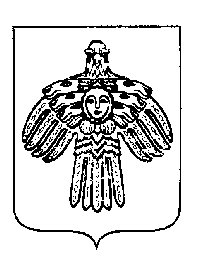 «ПЕЧОРА»  МУНИЦИПАЛЬНÖЙ  РАЙОНСААДМИНИСТРАЦИЯ ПОСТАНОВЛЕНИЕ ШУÖМПОСТАНОВЛЕНИЕ ШУÖМПОСТАНОВЛЕНИЕ ШУÖМ«11» ноября 2021 г.г. Печора,  Республика Коми№ 1471     О внесении изменений в постановление администрации муниципального района «Печора» от 31.12.2019 г. № 1666Глава муниципального района – руководитель администрации    В.А. Серов                             Наименование субъекта малого  предпринимательства (далее – СМП)Наименование бизнес-плана                                     Дата перечисления субсидии на расчетный счет СМП              Срок реализации бизнес-плана                                  Последний срок представления сведений по бизнес-плану          N п/п   Наименование       показателя    Побизнес-плануФактическизаотчетныйпериод  Отклонения   (гр. 4 – гр. 3)123451. Доход от ведения предпринимательской деятельности 2. Среднесписочная численность работников (человек)3. Создано рабочих мест (человек)4. Средняя заработная плата в месяц (рублей)Наименование сбораПобизнес-плануФактическизаотчетныйпериодОтклонения(гр. 5 – гр.3) 1 23451. Налоги (указать какие):ИТОГО Субсидирование части затрат, понесенных субъектами малого и среднего предпринимательства на приобретение оборудования в целях создания и (или) модернизации производства товаров (работ, услуг)Субсидирование части затрат субъектов малого и среднего предпринимательства, связанных с началом предпринимательской деятельности (гранты)Субсидирование субъектам малого и среднего предпринимательства – лизингополучателям части затрат на уплату лизинговых платежей по договорам финансовой аренды (лизинга)Субсидирование субъектам малого и среднего предпринимательства части затрат на реализацию народных проектов в сфере предпринимательства  Субсидирование части затрат субъектов малого и среднего предпринимательства по аренде торговых мест в торговых комплексах при реализации продукции собственного производства   Субсидирование части затрат, понесенных субъектами малого и среднего предпринимательства, при осуществлении деятельности в приоритетных сферахСубсидирование части затрат на уплату процентов по кредитам, привлеченным субъектами малого и среднего предпринимательства в кредитных организацияхСубсидирование части затрат субъектов малого и среднего предпринимательства, понесенных по участию в международных, межрегиональных республиканских и районных выставочно-ярмарочных мероприятиях и конкурсах профессионального мастерства (включая тренировочные туры)Производство  продовольственных  и  промышленных  товаров народногопотребления и производственного назначения;Строительно-монтажные работы;Сфера  услуг  (за  исключением  услуг рынков,   финансового посредничества и страхования);Народно-художественные промыслы и ремесленничество;Реализация инновационных разработок;иное (укажите).Наименование показателяЕдиницы измеренияЗначение показателя за предшествующий 20__ годЗначение показателя за предшествующий 20__ годДоход, полученный от осуществления предпринимательской деятельности, определяемый в порядке, установленном законодательством Российской Федерации о налогах и сборах, суммируемый по всем осуществляемым видам деятельности и применяемый по всем налоговым режимам, за два предшествующих календарных года или за период, прошедший со дня государственной регистрации субъекта малого и среднего предпринимательства, в случае если субъект малого и среднего предпринимательства зарегистрирован в текущем календарном годутыс. руб.Оборот (полная сумма требований (в том числе неоплаченных), предъявленных предприятием или предпринимателем покупателям в результате реализации произведённой продукции, услуг, работ) за два предшествующих календарных года или за период, прошедший со дня государственной регистрации субъекта малого и среднего предпринимательства, в случае если субъект малого и среднего предпринимательства зарегистрирован в текущем календарном годутыс. руб.Объем инвестиций без учета НДС за два предшествующих календарных года или за период, прошедший со дня государственной регистрации субъекта малого и среднего предпринимательства, в случае если субъект малого и среднего предпринимательства зарегистрирован в текущем календарном годутыс. руб.Сумма начисленных налогов и обязательных платежей за два предшествующих календарных года или за период, прошедший со дня государственной регистрации субъекта малого и среднего предпринимательства, в случае если субъект малого и среднего предпринимательства зарегистрирован в текущем календарном годутыс. руб.Среднесписочная численность работников за два предшествующих календарных года или за период, прошедший со дня государственной регистрации субъекта малого и среднего предпринимательства, в случае если субъект малого и среднего предпринимательства зарегистрирован в текущем календарном годучеловекСредняя заработная плата на 1 работникатыс. руб.Доля физических и юридических лиц, участвующих в уставном (складочном) капитале (паевом фонде) субъекта малого и среднего предпринимательстваДоля (доли), наименование участникаЗадолженность по заработной плате более одного месяца (просроченная)тыс. руб.